ОтчетМинистерства строительства и жилищно-коммунального хозяйства Чеченской Республики  за  январь – сентябрь 2015 года.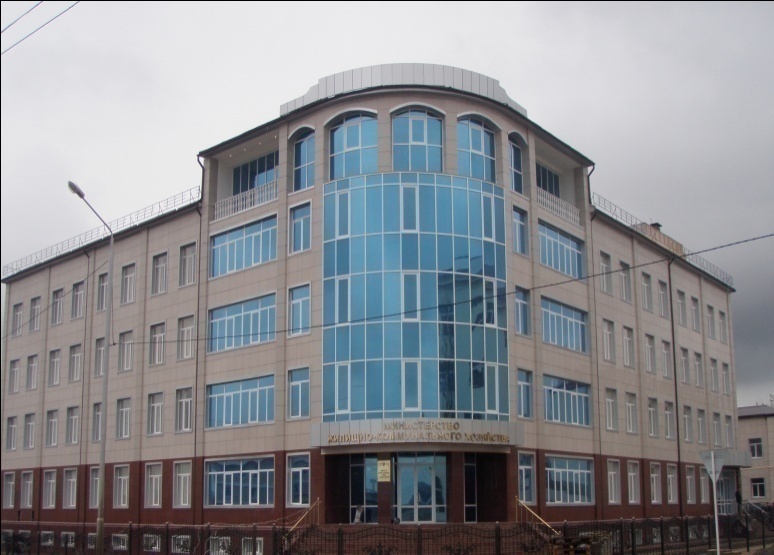      Министерство строительства и жилищно-коммунального хозяйства Чеченской Республики (далее – Министерство) создано в соответствии с Указом Главы Чеченской Республики от 14 июля 2015 года № 122 «Об изменениях в структуре органов исполнительной власти Чеченской Республики и  составе Правительства Чеченской Республики». Министерство является юридическим лицом, состоит из аппарата  штатной численностью 142 человека и 19 подведомственных предприятий общей среднесписочной численностью 3066 человек. Министерство является республиканским органом исполнительной власти Чеченской Республики, созданным для реализации единой государственной политики, а также оказания государственных услуг и управления государственным имуществом в сфере жилищно-коммунального хозяйства  Чеченской Республики.  1. Департамент строительстваВ рамках исполнения в 2015 году мероприятий государственной программы  Чеченской Республики «Обеспечение доступным и комфортным жильем и услугами ЖКХ граждан Чеченской Республики», утвержденной постановлением Правительства Чеченской Республики от 19.12.2013 г. № 353, департаментом строительства министерства проделана работа по реализации следующих подпрограмм госпрограммы:1.1 Подпрограмма «Повышение устойчивости жилых домов, основных объектов и систем жизнеобеспечения на территории Чеченской Республики».По итогам реализации в 2014 году мероприятий подпрограммы «Повышение устойчивости основных объектов и систем жизнеобеспечения на территории Чеченской Республики»  представлена отчетная документация по унифицированным формам в Министерство строительства и жилищно-коммунального хозяйства Российской Федерации (Минстрой России), Министерство экономического, территориального развития и торговли Чеченской Республики, Территориальный орган Федеральной службы государственной статистики по Чеченской Республике.Министерством С и ЖКХ ЧР в адрес Минстроя России направлена документация с предложениями о распределении по объектам капитального строительства субсидии из федерального бюджета в 2015 году на реализацию в Чеченской Республике мероприятий федеральной целевой программы «Повышение устойчивости жилых домов, основных объектов и систем жизнеобеспечения в сейсмических районах Российской Федерации на 2009-2018 годы» с приложением документации по объектам, предполагаемым к софинансированию за счет субсидии, в соответствии с пунктом 17 Правил формирования и реализации федеральной адресной программы, утвержденных постановлением Правительства Российской Федерации от  13.09.2010 г.  № 716. В связи с тем, что в 2015 году внесены изменения в порядок отбора субъектов Российской Федерации для участия в программе, в соответствии с которыми будет проводиться конкурсный отбор, министерством сформирована и направлена в Минстрой России заявка на предоставление в 2015 году субсидии из средств федерального бюджета на реализацию программы в Чеченской Республике. В сентябре текущего года заявка Чеченской Республики одобрена. В настоящее время в Минстрой России направлено Соглашение о предоставлении в 2015 году субсидии из федерального бюджета бюджету Чеченской Республики на софинансирование расходных обязательств субъекта Российской Федерации (муниципальных образований) по реализации мероприятий федеральной целевой программы «Повышение устойчивости жилых домов, основных объектов и систем жизнеобеспечения в сейсмических районах Российской Федерации на 2009-2018 годы» подписанное Председателем Правительства Чеченской Республики.1.2 Подпрограмма «Переселение граждан из аварийного жилищного фонда Чеченской Республики».  В соответствии с поручением Президента Российской Федерации об обеспечении выполнения мероприятий по переселению граждан из аварийного жилищного фонда в Чеченской Республике реализуется подпрограмма "Переселение граждан из аварийного жилищного фонда Чеченской Республики на период 2013-2017 годов" государственной программы  Чеченской Республики «Обеспечение доступным и комфортным жильем и услугами ЖКХ граждан Чеченской Республики».26 февраля 2015 г.  на заседании правления государственной корпорации -  Фонда содействия реформированию ЖКХ рассмотрен и утвержден годовой отчет за 2014 год, поступивший от Чеченской Республики. Отчет Чеченской Республики стал первым годовым отчетом среди всех субъектов РФ, одобренным Фондом.В рамках реализации этапа подпрограммы 2014-2015 годов разработана проектная документация на строительство 3-х многоквартирных домов для переселения граждан из 30-ти аварийных многоквартирных домов г. Грозного общей площадью 9,742 тыс.м2, выделены земельные участки под строительство. По состоянию на текущий момент проведены конкурсные процедуры по определению подрядной организации - исполнителя работ. Заключен государственный контракт на строительство указанных домов. Ведется строительство 3-х семиэтажных многоквартирных домов в г. Грозном. По состоянию на конец отчетного периода строительные работы завершены на 70 %.В 2014 году в соответствии с решением правления государственной корпорации - Фонда содействия реформированию жилищно-коммунального хозяйства (далее - Фонд) от 14.07.2014 г. протокол № 511, для реализации региональной адресной программы по переселению граждан из аварийного жилищного фонда Чеченской Республики за счет средств Фонда предоставлена финансовая поддержка в размере 65,825 млн руб. (авансовый платеж).В соответствии с Порядком перечисления средств государственной корпорацией - Фондом содействия реформированию жилищно-коммунального хозяйства в бюджет субъекта Российской Федерации, местные бюджеты,  утвержденным решением правления государственной корпорации - Фонда содействия реформированию жилищно-коммунального хозяйства от 24.06.2015 г. протокол № 585 в бюджет Чеченской Республики перечислен остаток денежных средств, предусмотренных на реализацию программных мероприятий по переселению граждан из аварийного жилищного фонда Чеченской Республики в сумме 153,592 млн руб. (70 % предусмотренного на 2015 год объема денежных средств).В рамках реализации этапа программы 2015-2016 годов  предусмотрено переселение граждан из 14-ти аварийных домов общей площадью 10,242 тыс. кв.м., расположенных на территории г. Грозного, Урус-Мартановского и Надтеречного муниципальных районов Чеченской Республики.Решением Правления государственной корпорации - Фонда содействия реформированию жилищно-коммунального хозяйства от 18 июня 2015 г. протокол № 585 представленная заявка Чеченской Республики одобрена, в результате чего на реализацию адресной программы по переселению граждан из аварийного жилищного фонда Чеченской Республике Фондом выделены денежные средства (аванс) в размере 67,518 млн руб. Всего в 2015 году для Чеченской Республики Фондом будет выделено 225,061 млн руб.	В целях обеспечения своевременного выполнения мероприятий по переселению граждан из аварийного жилищного фонда указанного этапа министерством обеспечена разработка ПСД на строительство домов для переселенцев. 1.3 Мероприятия по проведению капитального ремонта общего имущества многоквартирных домов на территории Чеченской Республики.Постановлением Правительства Чеченской Республики от 15.04.2015 г.                 № 83-р утвержден краткосрочный план реализации в 2015 году долгосрочной региональной программы «Капитальный ремонт общего имущества в многоквартирных домах, расположенных на территории Чеченской Республики, на 2014 – 2043 годы». В 2015 году планируется провести капитальный ремонт общего имущества в 15-ти многоквартирных домах общей площадью 7 085,3 кв.м в Веденском, Шелковском и Шатойском муниципальных районах Чеченской Республики.По состоянию на конец отчетного периода региональным оператором капитального ремонта по Чеченской Республике начаты работы по капитальному ремонту многоквартирных домов в Веденском муниципальном районе Чеченской Республики.1.4 Подпрограмма «Реализация мероприятий в области развития жилищно-коммунального хозяйства в рамках реализации ФЦП  «Юг России (2014-2020 годы)».	По итогам реализации в 2014 году мероприятий подпрограммы «Реализация мероприятий в области развития жилищно-коммунального хозяйства в рамках реализации ФЦП «Юг России (2014-2020 годы)» представлена отчетная документация по унифицированным формам в Министерство строительства и жилищно-коммунального хозяйства Российской Федерации (Минстрой России), Министерство экономического, территориального развития и торговли Чеченской Республики, Территориальный орган Федеральной службы государственной статистики по Чеченской Республике.	В целях включения в перечень мероприятий федеральной целевой программы "Юг России (2014-2020 годы)" мероприятий по реконструкции объектов коммунального хозяйства Чеченской Республики министерством направлена в Минстрой России обосновывающая документация по объектам капитального строительства, предлагаемым к финансированию  в рамках  программы на 2015 год и плановый период 2016-2017 годов,  подготовленная  в соответствии с Правилами формирования и реализации федеральной адресной программы, утвержденными постановлением Правительства Российской Федерации от 13.09.2010 г. № 716. Министерством С и ЖКХ ЧР в адрес Минстроя России представлена Заявка с обосновывающей документацией на предоставление в 2015 году для Чеченской Республики субсидии из федерального бюджета на реализацию программных мероприятий. По результатам ее рассмотрения 14 августа текущего года заключено соглашение о предоставлении в 2015 году средств федерального бюджета бюджету Чеченской Республики на реализацию программы. В соответствии с заключенным государственным контрактом привлеченной подрядной организацией начаты строительно-восстановительные работы на объекте "Водозаборные сооружения и водопроводные сети (реконструкция), Веденский район, Чеченская  Республика". Предусмотренный в соответствии с соглашением объем финансирования составляет 52,632 млн. руб., в том числе из федерального бюджета - 50,0 млн руб., из бюджета Чеченской Республики - 2,632 млн  руб. По состоянию на конец отчетного периода из федерального бюджета выделено 25,00 млн руб., из которых освоено 17,00 млн руб.     1.5 Формирование подпрограммы социально-экономического развития Чеченской Республики на 2016-2025 годы.			В соответствии с протокольными поручениями заседания Правительственной комиссии по вопросам социально-экономического развития Северо-Кавказского федерального округа от 29 июля 2015 г. № 1 формируется подпрограмма социально-экономического развития Чеченской Республики на 2016-2025 годы государственной программы "Развитие Северо-Кавказского федерального округа" на период до 2025 года. При этом мероприятия, предусмотренные ФЦП "Юг России (2014-2020 годы)" преобразовываются в мероприятия указанной подпрограммы.			Министерством строительства и жилищно-коммунального хозяйства Чеченской Республики подготовлены и внесены на рассмотрение в МЭТРТ ЧР предложения по включению в формируемую подпрограмму мероприятий по реконструкции 14-ти объектов коммунального хозяйства Чеченской Республики, незавершенных по причине сокращения финансирования в рамках ФЦП "Социально-экономическое развитие Чеченской Республики на 2008-2012 годы".2.  Департамент инвестиционных программ.В рамках реализации государственной программы Чеченской Республики «Обеспечение доступным  и комфортным жильем и услугами ЖКХ граждан Чеченской Республики» проведена работа по следующим подпрограммам:	2.1 Подпрограмма «Обеспечение жильем молодых семей».В рамках подпрограммы  2015 года запланированы средства в объеме   5970,6 тыс. руб., в том числе из федерального бюджета - 1936,4 тыс. руб., из республиканского бюджета - 4034,2 тыс. руб. Успешно пройден конкурсный отбор среди субъектов Российской Федерации.В соответствии с распоряжением Правительства Российской Федерации  от 24.06.2015г.  № 1166-р средства софинансирования из федерального бюджета составляет 1532,8  тыс. руб.Соглашение о предоставлении в 2015 году субсидий из федерального бюджета бюджету ЧР подписанное Председателем Правительства Чеченской Республики  отправлено в Минстрой России для дальнейшего согласования.	2.2 Подпрограмма «Выполнение государственных обязательств  по обеспечению жильем категорий граждан, установленных федеральным законодательством». В соответствии с письмами Минстроя России от 30.03.2015 г. №№ АЗ/04-431;433 контрольные цифры бюджетных средств на реализацию подпрограммы в 2015 году составляют 52,9 млн руб. 10 гражданам - участникам подпрограммы предоставлены государственные жилищные сертификаты на сумму 52,9 млн руб.В Минстрой России сформирован и направлен сводный список участников подпрограммы на 2016 год.	2.3 Подпрограмма «Развитие системы ипотечного жилищного кредитования в Чеченской Республике». 	На реализацию подпрограммы в 2015 году было запланированы средства из республиканского  бюджета в размере 31,5 млн руб. Однако в связи с бюджетным дефицитом произведена  корректировка госпрограммы и реализация подпрограммы в 2015 году приостановлена. Государственным унитарным предприятием «Агентство ипотечного жилищного кредитования  ЧР»  ведется строительство 168-квартирного жилого дома экономкласса за счет кредитных средств и с привлечением средств дольщиков с целью предоставления гражданам жилых помещений с использованием ипотечных жилищных кредитов.Утверждено постановление Правительства Чеченской Республики от  30.01.2015 г.  № 16  "О внесении изменений в некоторые акты Правительства Чеченской Республики в связи с принятием государственной программы ЧР "Обеспечение доступным и комфортным жильем и услугами ЖКХ граждан ЧР". Данное постановление обеспечит распространение действия Порядка предоставления социальных выплат отдельным категориям граждан, являющихся заемщиками ипотечных займов не только ГУП «Агентство ипотечного жилищного кредитования  ЧР», но и других кредитных организаций (банков) Чеченской Республики.  Постановлением Правительства Чеченской Республики от 09.09.2014г. № 150 одобрен и внесен на рассмотрение в Парламент Чеченской Республики проект закона Чеченской Республики «О развитии системы ипотечного жилищного кредитования в Чеченской Республике».Принят Закон Чеченской Республики  «О развитии системы ипотечного жилищного кредитования в Чеченской Республике»  от 29.03.2015 года  № 7-рз.Выдан один кредит на сумму 1 696 800 руб.	2.4 Реализация  указа Президента Российской Федерации от 07.05.2012 года № 600  «О мерах по обеспечению граждан Российской Федерации доступным и комфортным жильем и повышению качества жилищно-коммунальных услуг»  и других поручений Президента и Правительства РФ. В Министерство строительства и жилищно-коммунального хозяйства Российской Федерации ежемесячно представляется отчет по мониторингу ключевых показателей исполнения указа Президента Российской Федерации от 07.05.2012 года № 600  «О мерах по обеспечению граждан Российской Федерации доступным и комфортным жильем и повышению качества жилищно-коммунальных услуг» (далее – Указ). Разработан  план мероприятий по реализации  поручений, содержащихся в Указе, на 2015 год, который включен в республиканский план мероприятий по реализации майских указов Президента РФ на 2015 год.Сформирована и направлена в Правительство Чеченской Республики и в Министерство финансов Чеченской Республики информация о потребности средств на реализацию Указа, в том числе по каждому пункту в отдельности с подробным обоснованием всех мероприятий.Республиканской рабочей комиссией по выработке мер по формированию арендного жилья и развитию некоммерческого жилья принято решение о реализации в рамках подпрограммы «Стимулирование развития жилищного строительства в Чеченской Республике» пилотного проекта по строительству   2-х жилых домов для целей некоммерческого найма. Потребность средств из республиканского бюджета составила 455,2 млн руб.Разработан и направлен на согласование проект распоряжения Правительства Чеченской Республики «Об утверждении Плана мероприятий (дорожной карты) по формированию рынка доступного арендного жилья и развитию некоммерческого жилищного фонда для граждан, имеющих невысокий уровень дохода в Чеченской Республике».                                                                                                                                                                                                                                                                                                                                                                      Еженедельно в Министерство строительства и ЖКХ Российской Федерации, Аппарат СКФО и МЭТРТ ЧР  направляется сводно-аналитическая информация о ходе выполнения органами исполнительной власти Чеченской Республики данного Указа. В Министерство финансов Чеченской Республики по запросу Счетной Палаты РФ направлена информация о потребности финансовых средств на реализацию мероприятий Указа на 2015-2017 годы.	В Министерство экономического, территориального развития и торговли ЧР представлена информация в соответствии с типовыми формами публичной отчетности органов исполнительной власти Чеченской Республики о реализации мероприятий, направленных на достижение показателей, содержащихся в Указе Президента РФ.   	2.5 Подпрограмма «Жилье для российской семьи».В республике реализуется подпрограмма «Жилье для российской семьи», в рамках реализации которой отобрано 5 земельных участков с обшей площадью 117 876 кв.На территории Чеченской Республики в рамках реализации программы «Жилье для российской семьи» начато строительство жилых комплексов общей площадью 58 725 кв. м. - жилья экономического класса – 848 квартир экономкласса.Совместно с администрациями муниципальных образований Чеченской Республики проводятся мероприятия по отбору граждан Российской Федерации, постоянно проживающих на территории Чеченской Республики, имеющих право на приобретение жилья экономического класса в рамках программы «Жилье для российской семьи» По состоянию на 1 сентября 2015 года 90 человек изъявили желание участвовать в программе «Жилье для российской семьи».Таким образом, обязательства, принятые Правительством Чеченской Республики в рамках программы «Жилье для российской семьи», планируется перевыполнить на 39,6 %.Подготовлены и направлены на согласование проекты нормативных правовых актов:Проект распоряжения Правительства Чеченской Республики «О внесении изменений в распоряжение Правительства Чеченской Республики от 11 июля 2014 года № 186 «Об определении уполномоченного органа по отбору земельных участков, застройщиков, проектов жилищного строительства для реализации программы «Жилье для российской семьи».Проект распоряжение Правительства Чеченской Республики «О внесении изменений в распоряжение Правительства Чеченской Республики от 2  октября 2014 года «№ 258 «О комиссии по отбору земельных участков, застройщиков, проектов жилищного строительства».	2.6 Подпрограмма «Обеспечение резервными автономными источниками электроснабжения социально значимых объектов  жизнеобеспечения  Чеченской Республики».По причине отсутствия финансовых  средств в бюджете ЧР, реализация мероприятий подпрограммы на 2015 г. приостановлена.	2.7 Подпрограмма «Комплексное управление твердыми бытовыми отходами и вторичными материальными ресурсами в Чеченской Республике». В рамках государственной программы Чеченской Республики «Обеспечение  доступным и комфортным жильем и услугами ЖКХ граждан Чеченской Республики», финансирование подпрограммы «Комплексное управление твердыми бытовыми отходами и вторичными материальными ресурсами в Чеченской Республике» предполагается с 2017 года.В данное время произведена работа по подготовке технического задания на разработку ПСД, по подбору оборудования и производителей оборудования. Проведено совещание с Мэрией г. Грозный по выделению земельного участка под строительство мусороперерабатывающего завода.В соответствии с Федеральными законами Российской Федерации от                         06 октября 2003 г. № 131-ФЗ "Об общих принципах организации местного самоуправления в Российской Федерации", от 24 июня 1998 г. № 89-ФЗ "Об отходах производства и потребления", распоряжением Правительства Чеченской Республики от 15 декабря 2014 г. № 328-р «Об утверждении Комплекса мер («дорожная карта») по развитию жилищно-коммунального хозяйства Чеченской Республики» и в целях оптимизации количества объектов размещения твердых коммунальных отходов на территории муниципальных образований Чеченской Республики, Распоряжением Правительства Чеченской Республики от 08.05.2015 г. № 120-р утвержден График разработки и принятия схемы размещения отходов.Проведен открытый конкурс на разработку проектно-сметной документации с проведением государственной экспертизы по объекту - Строительство мусороперерабатывающего комплекса в г. Грозном Чеченской Республики. Определен исполнитель работ по разработке ПСД, с которым заключен государственный контракт от 25.05.2015 г. № 17.	Так же министерством рассмотрены поступившие предложения от:	ООО «ТОМРА Сортинг», об автоматической сенсорной сортировки ТБО. В настоящее время ведется работа по подготовке исходных данных для разработки бизнес-плана по строительству мусоросортировочного комплекса, с применением 	данной технологии сортировки ТБО, в г. Грозном;ООО «Союз», об организации производства оборудования по сжиганию RDF с выработкой тепловой энергии;«BTE NOVA Sp. z o.o.» по внедрению оборудования беспламенной газификации образующихся коммунальных отходов;генерального директора ИФИ СПб по утилизации и переработке всех углеродосодержащих отходов с применением экологически безопасных технологий;вице-президента АО «Газпромбанк» по созданию в Чеченской Республике комплексной системы переработки отходов. Предложенные АО «Газпромбанк» инвестиционные проекты и применяемые при этом технологии по переработке органических, коммунально-бытовых и промышленных отходов, будут учтены при реализации подпрограммы.Установлен контакт с представителями вышеуказанных компаний, предложения приняты к сведению для дальнейшей проработки.2.8 Ведомственная подпрограмма «Энергосбережение и повышение энергетической эффективности на 2014-2016 годы и на перспективу до 2020 года».	Ведомственная программа «Энергосбережение и повышение энергетической эффективности на 2014-2016 годы и на перспективу до 2020 года» согласована с Министерством промышленности Чеченской Республики и утверждена Министром ЖКХ ЧР от 18.06.2015 г.	Ежеквартально формируется и предоставляется  в министерство промышленности и энергетики ЧР отчет о потреблении энергетических ресурсов, бюджетными  учреждениями Министерства строительства и ЖКХ ЧР и самим министерством. 		Также ежеквартально формируется отчет потребления энергоресурсов министерства в информационной системе «Автоматизированное рабочее место мониторинг энергоэффективности» для представления в ГУ «Центр энергосбережения и повышения энергетической эффективности Чеченской Республики».	Ежеквартально формируются отчетные данные потребления энергоресурсов и воды 	в Государственной информационной системе в области энергосбережения и повышения энергетической эффективности (ГИС «Энергоэффективность»), в части касающейся Министерства.	Проведена работа по корректировке программ в области энергосбережения, в соответствии с новыми требованиями:	Приказ министерства энергетики РФ от 30 июня 2014 № 399 «Об утверждении методики расчета значений целевых показателей в области энергосбережения и повышения энергетической эффективности, в том числе сопоставимых условий».	Приказ министерства РФ от 30 июня 2014г. № 398 «Об утверждении требований к форме программ в области  энергосбережения и повышения энергетической эффективности организаций с участием государства и муниципальных образований, организаций осуществляющих  регулируемые виды деятельности, и отчетности о ходе их реализации.	В настоящее время программы в области энергосбережения и повышения энергетической эффективности ГКУ «Сейсмобезопасность», ГКУ «РУМЦ»,  ГКУ «РЦС», ГУП «Чечводоканал», а также  ведомственная программа министерства, прошли стадию корректировки и утверждения.	2.9 Комплекс мер («дорожная карта») по развитию жилищно-коммунального хозяйства Чеченской Республики, утвержденных распоряжением Правительства Чеченской Республики от 15.12.2014 г. № 328-р.	В целях исполнения мероприятий Комплекса мер («дорожная карта»), проведена работа по следующим пунктам:	- пункт 47 «Определение организации, осуществляющей холодное водоснабжение и (или) водоотведение, статусом гарантирующей организации с указанием зоны ее деятельности».	Министерством разработан модельный акт об определении гарантирующей организации в сфере водоснабжения и водоотведения и направлен во все ОМС.	Во всех муниципальных образованиях определены гарантирующие организации в сфере водоснабжения и водоотведения за исключением Итум-Калинского и Шаройского района по причине отсутствия централизованного водоснабжения и водоотведения.	- пункт 52 «Разработка, утверждение и реализация инвестиционных программ РСО в сфере теплоснабжения на территории Чеченской Республики». 	В целях создания благоприятных условий для привлечения частных инвестиций в сферу жилищно-коммунального хозяйства, в Чеченской Республике необходимо перейти в активную фазу, основанную на эффективном выполнении нового законодательства, на местном уровне. Направлены всем органам местного самоуправления Чеченской Республики методические рекомендации по подготовке технического задания и инвестиционных программ ОКК. Министерство также обеспечит тиражирование реестра лучших практик частного инвестирования в сферу ЖКХ для изучения и пользования заинтересованным участникам инвестиционного процесса, после его формирования Минстроем РФ.         Однако до сих пор органами местного самоуправления не подготовлены и не выданы технические задания на разработку инвестиционных программ, а организациями коммунального комплекса не разработаны инвестиционные программы и соответственно не подготовлены инвестиционные проекты.	- пункт 58 «Принятие правового акта Правительства Чеченской Республики об утверждении перечня работ по капитальному ремонту МКД, обеспечивающих повышение энергетической эффективности  и порядка предоставления поддержки на реализацию мероприятий с разбивкой по муниципальным образованиям».	В соответствии со статьёй 166 Жилищного Кодекса Российской Федерации Законом Чеченской Республики от 02.09.2013 г. № 27-РЗ (статьи 23) определен перечень работ по капитальному ремонту общего имущества, выполнение которых финансируется региональным Фондом капитального ремонта в т.ч. установка коллективных (общедомовых) приборов учета потребления ресурсов.	В части касающегося дополнительного перечня за счет поддержки из республиканского бюджета и порядок предоставления поддержки в разрезе муниципальных образований ЧР должны быть определены в рамках региональной программы по энергосбережению, исполнителем которого является Министерство промышленности и энергетики Чеченской Республики.	- пункт 60 «Формирование, актуализация и сопровождение «пула» приоритетных инвестиционных проектов Чеченской Республики в сфере энергосбережения и повышения энергетической эффективности».	Распоряжение Правительства Чеченской Республики от 28.04.2015 г. № 104-р «Об утверждении Перечня приоритетных инвестиционных проектов Чеченской Республики».	- пункт 62 «Принятие НПА Правительства Чеченской Республики, об утверждении графика разработки и принятия схемы размещения отходов».	Распоряжением Правительства Чеченской Республики от 08.05.2015 г.  № 120-р утвержден График разработки и принятия схемы размещения отходов.	Министерством разработан модельный акт об утверждении схемы объектов размещения отходов на территории муниципального района (города) Чеченской Республики, оптимальной схемы размещения отходов на территории муниципального района (города) Чеченской Республики, перечня объектов оптимального размещения отходов на территории муниципального района (города) Чеченской Республики и направлен во все ОМС.	-  пункт 65 «Формирование перечня приоритетных инвестиционных проектов Чеченской Республики в сфере обращения с ТБО».	Перечень приоритетных инвестиционных проектов в сфере обращения с ТБО определены в рамках государственной программы министерства строительства и ЖКХ ЧР «Обеспечение доступным и комфортным жильём и услугами ЖКХ граждан Чеченской Республики» на 2014-2018 годы».	-  пункт 65 «Сопровождение приоритетных инвестиционных проектов Правительства Чеченской Республики в сфере обращения с ТБО».	Проведен открытый конкурс на разработку проектно-сметной документации с проведением государственной экспертизы по объекту: Строительство мусороперерабатывающего комплекса в г. Грозном Чеченской Республики. Определен исполнитель работ по разработке ПСД, с которым заключен государственный контракт от 25.05.2015 г. № 17.	3. В рамках деятельности по  мониторингу жилищного строительства за отчетный период проведены следующие мероприятия:	- ежемесячный свод информации по вводу жилья на территории Чеченской Республики;	- свод информации о жилищном строительстве  и ценах на рынке жилья  в ЧР;	- свод информации  по объектам незавершенного  строительства   жилых домов в ЧР (за исключением  объектов индивидуального  строительства, осуществляемых  за счет собственных и заемных средств;	- подготовка реестра граждан, чьи денежные средства привлечены для строительства многоквартирных домов и чьи права нарушены (факсограмма Минстрой России от 21.01.2014 № 365-АП/07); 	- свод информации по объему приостановленного жилищного строительства. 3.1 В рамках контроля долевого строительства на территории Чеченской Республики за отчетный период проведены  следующие мероприятия:	- разработка проекта Постановления Правительства Чеченской Республики «О внесении изменений в  Постановление Правительства Чеченской Республики от 11 октября 2011 года № 161 (в редакции Постановлении Правительства ЧР от 13 августа 2014 №128).	- свод информации по объектам долевого строительства на территории Чеченской Республики в соответствии с запросом Прокуратуры Чеченской Республики.	4. Департамент жилья и коммунальных услуг.   	4.1 Жилищное хозяйство.В 2015 году общая площадь жилищного фонда Чеченской Республики, в соответствии с данными Территориального органа Федеральной службы государственной статистики по Чеченской Республике, составил 24640,2 тыс. м2, в том числе:-государственный – 75,9 тыс. м2;-муниципальный – 942,9 тыс. м2;-частный – 23559,0 тыс. м2.На содержании и обслуживании ТСЖ и управляющих компаний ЧР 1801 многоквартирных жилых домов, в 2095 многоквартирных домах выбрано непосредственное управление.	Производственно-хозяйственная деятельность предприятий жилищного хозяйства и благоустройства Чеченской Республики в отчетном периоде 2015 года была направлена на текущее содержание жилищного фонда, соблюдение условий, обеспечивающих эффективное и устойчивое функционирование жилищно-коммунального хозяйства.	Предприятия осуществляли функции по оказанию государственных услуг и управлению государственным имуществом в сфере жилищно-коммунального хозяйства Чеченской Республики. Также органам местного самоуправления были предоставлены методологические содействия в решении вопросов повышения эффективности функционирования жилищно-коммунального комплекса.	4.2 Благоустройство	На содержании предприятий ЖКХ  г. Грозного находятся внутригородские и внутрипоселковые дороги протяженностью 984,9 км, в том числе с асфальтовым покрытием – 500,4 км, гравийным и грунтовым – 484,86 км.На территории г. Грозного функционируют 2 свалки-полигона: «Андреевская долина» (для приёма и захоронения твердых бытовых отходов) и «Ханкальская» (для приема и захоронения строительного мусора).Для организованного вывоза твердого бытового мусора в городах и населенных пунктах республики имеются стандартные контейнерные площадки в количестве 1875 ед. вместимостью по 6 контейнеров на каждую площадку. Из них в г. Грозном находятся 375 площадок.В январе-сентябре 2015 года вывезено 244,9 тыс. м3 мусора, в том числе: твердых бытовых отходов (ТБО) – 226,2 тыс. м3, строительного и прочего мусора – 18,7 тыс. м3. Захоронено 310,5 тыс. м3 мусора.Мероприятия по улучшению санитарно-эпидемиологической ситуации в населённых пунктах Чеченской Республики продолжаются. 	4.3 Коммунальное хозяйствоВодоснабжениеНа содержании и обслуживании предприятий и организаций, занимающихся водоснабжением, находятся:- водозаборы - 81 ед. мощностью 503 тыс. м3/ сутки, в том числе в  г. Грозном -   3 ед. мощностью 283 тыс. м3/ сутки;- водонасосные станции (ВНС) - 34 ед. мощностью 514,31 тыс. м3/ сутки, в том числе в  г. Грозном - 11 ед. мощностью 508,3 тыс. м3/ сутки;- артезианские скважины -732 ед. суммарной мощностью 593,7 тыс. м3/сутки,   из них в эксплуатации - 556 артскважин, в том числе в г. Грозном в работе  27 скважин мощностью 165 тыс. м3/ сутки;- водопроводные сети протяженностью 6758,4 км.В январе-сентябре 2015 года водоснабжающими предприятиями добыто воды 76851,3 тыс. м3, из них отпущено 59279,6 тыс. м3, в том числе населению – 32524,1 тыс. м3.В соответствующем периоде 2014 года добыто воды 71603,2 тыс. м3 (107 %), из них отпущено 53970,9 тыс. м3(110 %), в том числе населению – 29361,9 тыс. м3  (111 %).В ходе эксплуатации объектов водоснабжения в январе-сентябре 2015 года выполнены следующие работы:- устранение 8917 порывов;- прокладка нового водопровода – 17,27 км;- замена глубинных насосов – 294 ед.;- ремонт глубинных насосов – 124 ед.;- восстановление  водопроводных сетей – 113,27 км;- замена запорной арматуры – 594 шт.;- ревизия и ремонт запорной арматуры – 552 шт.;- ремонт и замена станций управления зашиты (СУЗ) – 311 ед.;- очистка водяных колодцев – 1173 ед.;- ремонт водяных колодцев – 546 ед.;- обустройство 45 устьев артскважин;- ремонт башен «Рожновского» - 84 ед.;- ремонт резервуаров –66 ед.ВодоотведениеНа балансе предприятий, занимающихся водоотведением, находятся:- канализационные насосные станции (КНС) – 49 ед. проектной мощностью 787,76 тыс. м3, из которых в эксплуатации – 45 ед. мощностью 744,8 тыс. м3;- канализационные сети – 753,6 км;- очистные сооружения – 20 ед. суммарной мощностью 114,4 тыс. м3, из которых в работе на сегодняшний день 11 ед. суммарной мощностью 112 тыс. м3.Пропуск стоков в январе-сентябре 2015 года составил 25494,9 тыс. м3, а в соответствующем периоде 2014 года – 112913,4 тыс. м3 (197 %).В ходе эксплуатации объектов водоотведения выполнены следующие работы:- ликвидация подпора канализации – 7261 ед.;- очистка канализационных колодцев – 3014 ед.;- промывка канализационных сетей – 353,8 км;- очистка полей фильтрации – 5,1 га;- ремонт канализационных сетей – 4,4 км;- ремонт канализационных колодцев – 701 шт.ТеплоснабжениеНа балансе предприятий теплоснабжения находятся:- 94 ед. котельных установок мощностью 580,9 Гкал/ч; - тепловые сети (в двухтрубном исчислении) – 218,4 км.В январе-сентябре 2015 года выработано тепловой энергии  289750 Гкал/ч, из них отпущено 261848 Гкал/ч, в том числе населению – 202705 Гкал/ч.В соответствующем периоде 2014 года выработано  303852 Гкал/ч (95 %), из них отпущено 271973 Гкал/ч (96 %), в том числе населению – 230030 Гкал/ч  (88 %).В ходе эксплуатации объектов теплоснабжения в отчетном периоде 2015 года выполнены следующие работы: - ревизия и ремонт котлов – 197 шт.;- ревизия и ремонт насосов – 291 шт.;- ревизия, ремонт и наладка оборудования КИП и А – 188 комплектов;- опрессовка котлов – 78 шт.;- ревизия и ремонт вентиляторов – 29 шт.;- ремонт тепловых сетей – 8,88 км;- ремонт электрооборудования – 197 шт.;- ремонт и ревизия запорной арматуры – 2152 шт.4.4 Участие в деятельности рабочей группы по обеспечению антитеррористической защищенности объектов Министерства С и ЖКХ ЧРРабочая группа по обеспечению антитеррористической защищенности объектов Министерства С и ЖКХ ЧР осуществляет свою деятельность во взаимодействии с ГУ МЧС РФ по ЧР и представителями духовенства Чеченской Республики. 20 января и 16 марта текущего года проведены плановые заседания  рабочей группы, на которых рассмотрены следующие вопросы:- подведение итогов о проделанной работе в 2014 г.; - обсуждение мероприятий, запланированных на 2015 г.;- анализ состояния антитеррористической защищенности объектов Министерства ЖКХ ЧР.	28 января 2015 года рабочей группой Министерства С и ЖКХ ЧР под руководством министра А.М. Айдамирова проведено совещание по вопросам противодействия экстремизму и терроризму. В соответствии с поручением Главы ЧР Р.А. Кадырова 2 февраля 2015 года министр С и ЖКХ ЧР А.М. Айдамиров совместно с имамом Курчалоевского муниципального района А.Хабзиевым, председателем Совета депутатов Курчалоевского муниципального района А. Витиговым, а также главами сельских поселений Ялхой Мохк, Ахкинчу-Борзой, Ачерешки, Джагларги и Джугурты провел встречу с жителями указанных населенных пунктов по вопросу противодействия ваххабизму, терроризму, алкоголизму и наркомании.19 февраля текущего года рабочей группой проведено совещание по материалам Международной конференции "Суфизм-безопасность для человека и стабильность для государств", прошедшей в г. Грозном 27-29 августа 2014 года. В работе совещания приняли участие заместитель председателя Духовного управления мусульман Чеченской Республики    А.У. Абдулаев, советник Главы Чеченской Республики У.А. Сугаипов, сотрудники аппарата министерства и руководители подведомственных предприятий.26 февраля 2015 года принято участие в комплексной тренировке с рабочей группой Правительственной комиссии по предупреждению и ликвидации чрезвычайных ситуаций и обеспечению пожарной безопасности, органами управления и силами единой государственной системы предупреждения и ликвидации чрезвычайных ситуаций.С 21 по 23 апреля 2015 года представители министерства приняли участие в командно-штабных учениях по ликвидации природных и техногенных чрезвычайных ситуаций межрегионального характера.В ведении министерства находятся объекты жизнеобеспечения, отнесенные к критически важным и потенциально опасным объектам, а также к объектам с массовым пребыванием людей:- водозаборные сооружения – 13 ед.;- водопроводно-насосные станции – 1 ед.;- административные здания министерства С и ЖКХ ЧР и ГКУ «РУМЦ»; - гостиница – 1 ед.В соответствии с поручением Председателя Правительства Чеченской Республики Р.С-Х. Эдельгериева Министерством С и ЖКХ ЧР был разработан проект постановления Правительства Чеченской Республики «Об утверждении республиканской целевой программы «Обеспечение антитеррористической защищенности и противодиверсионной устойчивости объектов водоснабжения Чеченской Республики на период 2014-2015 годов».Целью разработки указанной программы являлось исполнение Указа Президента Чеченской Республики от 28.04.2007 года № 170 «О мерах по противодействию терроризму на территории Чеченской Республики» и указаний антитеррористической комиссии Чеченской Республики, направленных на обеспечение безопасности функционирования и антитеррористической защищенности объектов водоснабжения ЧР. В связи с тем, что в бюджете Чеченской Республики на 2014 год не предусмотрены средства на указанные цели и отсутствуют свободные источники финансирования (заключение Минфина ЧР) по указанному проекту было принято отрицательное заключение.Паспорта антитеррористической защищенности разработаны на следующие объекты:-здание Министерства С и ЖКХ ЧР;-здание ГКУ «Республиканский учебно-методический центр» - РУМЦ;-гостиница ГУП «Республиканское управление гостиничного хозяйства»;-14 объектов ГУП «Чечводоканал». В подведомственном министерству предприятии ГУП «Чечводоканал» функционирует аварийно-техническое формирование. Для отработки согласованных действий аварийно-технических формирований ежеквартально проводятся учебно-практические мероприятия, на которых особое внимание уделяется технической оснащенности АТФ, наличию средств связи для оповещения и средств по оказанию первой медицинской помощи, взаимодействию при ликвидации последствий возможных террористических актов или других чрезвычайных происшествий. Аварийные группы находятся в постоянной готовности. Время реагирования с момента поступления сигнала составляет от 1 до 2 часов.Работа по обеспечению антитеррористической защищенности объектов Министерства С и ЖКХ ЧР продолжается.  	4.5 Подготовка и прохождение ОЗП 2015-2016 гг.Отопительный сезон 2014-2015 гг. в Чеченской Республике завершился 15 апреля 2015 года. Согласно регулярно проводимого мониторинга было установлено, что осенне-зимний период в Чеченской Республике прошел в штатном режиме, без чрезвычайных ситуаций. В мае текущего года подготовлен и утвержден «План мероприятий по подготовке жилищно-коммунального комплекса Чеченской Республики к осенне-зимнему периоду 2015-2016 гг.», в который включены объекты жилищно-коммунального хозяйства Чеченской Республики, в том числе:-2557 жилых домов, общей площадью 4659,3тыс. кв.м.;-94 котельных установок;-218,4  км тепловых сетей;-центральных тепловых пунктов (ЦТП) 33 шт.;-81 водозаборов;-34 водонапорных насосных станций;-6758,5 км водопроводных сетей;-49 канализационных насосных станций;-753,6 км канализационных сетей;- очистные сооружения канализации 20 шт.В целях осуществления контроля над ходом реализации указанных мероприятий в министерстве создан постоянно действующий оперативный штаб.На 01.10. 2015 г. к осенне-зимнему периоду подготовлено:-2533 жилых домов (99,1 %);-94 ед. котельных установок – 100 %;-218,4 км тепловых сетей – 100 %;-33 ед. ЦТП – 100 %;-81 водозаборов – 100 %;-33 ед. водонапорных насосных станций – 97,1 %;-6585,4 км водопроводных сетей – 97,5 %;-47 ед. канализационных насосных станций – 96 %;-20 ед. очистных сооружений канализации – 100 %;-703,6 км канализационных сетей – 93,7 %.4.6 Работа по реформированию жилищно-коммунального хозяйства Чеченской Республики.Во исполнение требований Федерального закона от 21 июля 2014 года      № 217-ФЗ «О внесении изменений в Жилищный кодекс Российской Федерации и отдельные законодательные акты Российской Федерации в части законодательного регулирования отношений по найму жилых помещений жилищного фонда социального использования» завершается работа по разработке проектов нормативных правовых актов Чеченской Республики.Находится на согласовании в Правовом департаменте Администрации Главы и Правительства ЧР:- Проект постановления Правительства ЧР «Об установлении Порядка управления наемными домами, все помещения в которых находятся в собственности Чеченской Республики, и являющимися наемными домами и находящимися в собственности Чеченской Республики жилыми домами».- Проект постановления Правительства ЧР «Об утверждении Положения о Министерстве строительства и жилищно-коммунального хозяйства Чеченской Республики».Находится на согласовании в министерствах и ведомствах ЧР:       - Проект постановления Чеченской Республики «Об установлении минимального размера взноса на капитальный ремонт общего имущества в многоквартирных домах на территории Чеченской Республики на 2016 год».4.7  Работа по исполнению требований комплекса мер («дорожной карты») по развитию жилищно-коммунального хозяйства Чеченской РеспубликиВо исполнение требований комплекса мер («дорожной карты») по развитию жилищно-коммунального хозяйства Чеченской Республики, утвержденных распоряжением Правительства Чеченской Республики от 15 декабря 2014 года                    № 328-р.Проводится работа по разработке проектов нормативных правовых актов:	- 	Проект постановления Правительства ЧР «Об утверждении типового договора управления многоквартирными домами».	-	Проект постановления Правительства ЧР, «Об утверждении плана мероприятий, предусматривающего достижение целевых показателей качества водоснабжения в Чеченской Республике» (в соответствии с приказом Минстроя РФ от 04.04.2014 года № 162/пр);	- 	Проект постановления Правительства ЧР «Об организации работы по разработке и утверждению программ производственного контроля качества питьевой воды»;	-	Проект постановления Правительства ЧР «Об организации работы по разработке технических заданий, принятия схем водоснабжения и водоотведения, и реализации инвестиционных программ с учетом установления показателей деятельности РСО планов с разбивкой по муниципальным образованиям и утверждениям графика проведения данной работы»;	-	Проект постановления Правительства ЧР, «Об утверждении порядка (регламент) осуществления полномочий по согласованию планов снижения сбросов уполномоченным органом исполнительной власти ЧР органом местного самоуправления поселения, городского округа Чеченской Республики»;	-	Проект постановления Правительства ЧР, «Об утверждении порядка (регламент) проведения мониторинга утверждения и реализации РСО планов мероприятий по приведению качества питьевой воды в соответствие с установленными требованиями, планов снижения сбросов»;	-	Проект Закона о внесении изменений в Закон Чеченской Республики от 2 сентября 2013 года № 27-РЗ «О системе капитального ремонта общего имущества в многоквартирных домах, расположенных на территории Чеченской Республики»; 	-	Проект Закона о внесении изменений в Закон Чеченской Республики от 2 сентября 2013 г. N 28-РЗ "О порядке установления минимального размера взноса на капитальный ремонт общего имущества в многоквартирных домах, расположенных на территории Чеченской Республики";-	Проект распоряжения МС и ЖКХ ЧР о внесении изменений в Административные регламенты по предоставлению государственных услуг.        4.8 Работа по исполнению требований федерального законодательства в  области жилищно-коммунального хозяйства.По проектам, подготовленным отделом реформирования ЖКХ Правительством Чеченской Республики приняты нормативные правовые акты  Чеченской Республики:1. Постановление Правительства ЧР от 30 января 2015 года № 4 «Об утверждении графика передачи в концессию или долгосрочную аренду объектов коммунальной инфраструктуры государственных и муниципальных предприятий в Чеченской Республике, управление которыми признано неэффективным».2. Постановление Правительства ЧР от 30 января 2015 года № 19 «Об утверждении Порядка установления необходимости проведения капитального ремонта общего имущества в многоквартирном доме».3. Распоряжение Правительства ЧР от 2 февраля 2015 года № 9-р «Об определении уполномоченного органа исполнительной власти Чеченской Республики по внедрению на территории Чеченской Республики государственной информационной системы жилищно-коммунального хозяйства».4. Постановление Правительства ЧР от 27 февраля 2015 года № 28  «О создании и обеспечении деятельности  общественных советов по вопросам жилищно-коммунального хозяйства на территории Чеченской Республики».5. Постановление Правительства ЧР от 27 февраля 2015 года № 32  «О внесении изменений в постановление Правительства Чеченской Республики  от 22 мая 2007 г. № 83».6. Постановление Правительства ЧР от 27 февраля 2015 года № 33 «Об утверждении Процедуры мониторинга функционирования региональной системы капитального ремонта общего имущества многоквартирных домов на территории Чеченской Республики».7. Постановление Правительства ЧР от 30 марта 2015 года № 45 «О внесении изменений в постановление Правительства Чеченской Республики от 3 июня 2014 года № 99».8. Постановление Правительства ЧР от 30 марта 2015 года № 52                       «О проекте закона Чеченской Республики «Об установлении порядка определения органами местного самоуправления дохода граждан и постоянно проживающих совместно с ними членов их семей и стоимости подлежащего налогообложению их имущества в целях признания граждан нуждающимися в предоставлении жилых помещений по договорам найма жилых помещений жилищного фонда социального использования».9. Постановление Правительства ЧР от 30 марта 2015 года № 54 «Об организации и утверждении графика проведения независимого технологического и ценового аудита схем водоснабжения и водоотведения, теплоснабжения с разбивкой по муниципальным образованиям Чеченской Республики»10. Постановление Правительства ЧР от 30 марта 2015 года № 62  «О внесении изменений в постановление Правительства Чеченской Республики от 17 июня 2013 года № 149 «О создании системы мониторинга кредиторской задолженности организаций, осуществляющих управление многоквартирными домами, по оплате ресурсов, необходимых для предоставления коммунальных услуг, и кредиторской задолженности ресурсоснабжающих организаций по оплате топливно-энергетических ресурсов, использованных для поставки ресурсов, необходимых для предоставления коммунальных услуг»11. Постановление Правительства ЧР от 30 марта 2015 года № 63 «Об утверждении порядка учета граждан, нуждающихся в предоставлении жилых помещений по договорам найма жилых помещений жилищного фонда социального использования, в том числе порядок принятия на этот учет, отказа в принятии на него, снятия с такого учета».12. Распоряжение Правительства ЧР от 30 марта 2015 года № 63-р «Об утверждении плана - графика реализации регионального проекта «Школа грамотного потребителя в Чеченской Республике».13. Распоряжение Правительства ЧР от 15 апреля 2015 года № 82-р «О внесении изменений в некоторые акты Правительства ЧР» (Проект распоряжения Правительства Чеченской Республики «О внесении изменений в распоряжение Правительства Чеченской Республики от 31 декабря 2014 года   № 363-р»).14. Распоряжение Правительства ЧР от 15 апреля 2015 года № 83-р «Об утверждении регионального краткосрочного плана реализации региональной программы капитального ремонта общего имущества в многоквартирных домах, расположенных на территории Чеченской Республики на 2015 год».15. Постановление Правительства ЧР от 5 мая 2015 года № 74 «О проекте закона Чеченской Республики «Об определении порядка установления органами местного самоуправления максимального размера дохода граждан и постоянно проживающих совместно с ними членов их семей и стоимости подлежащего налогообложению их имущества в целях признания граждан нуждающимися в предоставлении жилых помещений по договорам найма жилых помещений жилищного фонда социального использования».16. Постановление Правительства ЧР от 5 мая 2015 года № 78 «О внесении изменений в региональную программу «Капитальный ремонт общего имущества в многоквартирных домах, расположенных на территории Чеченской Республики, на 2014-2043 годы» утвержденной  постановлением Правительства Чеченской Республики от 4 февраля 2014 года № 18».17. Постановление Правительства ЧР от 5 мая 2015 года № 82 «Об утверждении порядка учета наймодателем заявлений граждан о предоставлении жилых помещений по договорам найма жилых помещений жилищного фонда социального использования».18. Постановление Правительства ЧР от 10 июня 2015 года № 128 «Об установлении размера предельной стоимости услуг и (или) работ по капитальному ремонту общего имущества в многоквартирном доме, которая может оплачиваться региональным оператором за счет средств фонда капитального ремонта, сформированного исходя из минимального размера взноса на капитальный ремонт, на 2015 год».19. Распоряжение Правительства ЧР от 1 июня 2015 года № 136-р «Об утверждении состава правления некоммерческой организации «Фонд капитального ремонта многоквартирных домов города Грозного Чеченской Республики».20. Постановление Правительства ЧР от 1 июля 2015 года № 140  «О внесении изменений в постановление Правительства Чеченской Республики от 22 мая 2007 года № 83».21. Постановление Правительства ЧР от 1 июля 2015 года № 144 «Об определении порядка установления максимального размера платы за наем жилого помещения по договору найма жилого помещения жилищного фонда социального использования».22. Закон Чеченской Республики от 28 июля 2015 года № 31-РЗ «Об установлении порядка установления органами местного самоуправления максимального размера дохода граждан и постоянно проживающих совместно с ними членов их семей и стоимости подлежащего налогообложению их имущества в целях признания граждан нуждающимися в предоставлении жилых помещений по договорам найма жилых помещений жилищного фонда социального использования».23. Закон Чеченской Республики от 28 июля 2015 года № 33- РЗ «О порядке определения органами местного самоуправления дохода гражданина и постоянно проживающих совместно с ним членов его семьи, и стоимости подлежащего налогообложению их имущества, и установления максимального размера дохода гражданина и постоянно проживающих совместно с ним членов его семьи, и стоимости подлежащего налогообложению их имущества в целях признания граждан нуждающимися в предоставлении жилых помещений по договорам найма жилых помещений жилищного фонда социального использования».24. Распоряжение Правительства Чеченской Республики от 10 августа 2015 года № 191-р «Об опытной эксплуатации, организации работ в государственной информационной системе жилищно-коммунального хозяйства».25. Распоряжение Правительства Чеченской Республики 4 августа 2015 года               № 184-р «Об утверждении Плана информирования граждан о сроках выполнения и об объемах работ по капитальному ремонту общего имущества в многоквартирных домах, расположенных на территории Чеченской Республики».26. Проект постановления Правительства ЧР «О республиканских стандартах оплаты жилого помещения и коммунальных услуг по Чеченской Республике на 2015 год» возвращен Минфином ЧР без согласования с формулировкой: «В связи с тем, что бюджет ЧР на 2015 год испытывает финансовые трудности, предлагаем оставить республиканский стандарт оплаты жилого помещения и коммунальных услуг по Чеченской Республике на уровне 2014 года, а также вернуться к рассмотрению данного проекта постановления Правительства ЧР в 2016 году».27. Постановления Правительства ЧР от 08.09.2015 года № 161 «О создании центров поддержки собственников в муниципальных районах, городских округах и городских поселениях Чеченской Республики».	4.9 Принятые нормативные правовые акты МС и ЖКХ ЧР.1. Распоряжение Министерства строительства и ЖКХ ЧР от 26 января 2015 года № 01/06 «О проведении обучающих семинаров по вопросам жилищно-коммунального хозяйства в Чеченской Республике в 2015 году».В рамках исполнения данного распоряжения и в целях повышения профессионального уровня муниципальных служащих ЧР в Министерстве строительства и жилищно-коммунального хозяйства ЧР поведены  следующие семинарские занятия:1) 26 февраля 2015 года – тема «Регистрация прав государственной и (или) муниципальной собственности на объекты энергетики и коммунальной сферы, в том числе бесхозяйные объекты, и передача их в концессию или долгосрочную (более 1 года) аренду»;2) 11 марта 2015 года – тема «Порядок проведения квалификационного экзамена, порядок выдачи, аннулирования квалификационного аттестата, а также перечень вопросов, предлагаемых лицу, претендующему на получение  квалификационного аттестата на квалификационном экзамене»;3) 19 марта 2015 года – тема «Создание и обеспечение деятельности общественных советов по вопросам жилищно-коммунального хозяйства на территории ЧР».4) 26 мая 2015 года – темы «Порядок, формы и сроки информирования граждан, принятых на учет в качестве нуждающихся в предоставлении жилых помещений по договорам найма жилых помещений жилищного фонда социального использования, о количестве жилых помещений, которые могут быть предоставлены по договорам найма жилых помещений жилищного фонда социального использования» и Формирование статотчета по форме 22-ЖКХ (реформа).5) 22 июня 2015 года – тема «Капитальный ремонт многоквартирных домов – новый порядок финансирования с 2015 года».6) 29 июля 2015 года – тема «Раскрытие информации организациями, осуществляющими деятельность в сфере управления многоквартирными домами».7) 25 августа 2015 года – тема «Порядок учета граждан, нуждающихся в предоставлении жилых помещений по договорам найма жилых помещений жилищного фонда социального использования, в том числе порядок принятия на этот учет, отказа в принятии на него, снятия с такого учета». 	4.10 Представление отчетов в Министерство строительства и ЖКХ Российской Федерации.Проведен мониторинг исполнения органами местного самоуправления муниципальных образований Чеченской Республики требований распоряжения Правительства РФ от 22 августа 2011 года № 1493-р «О плане действий по привлечению частных инвестиций в жилищно-коммунальное хозяйство с размещением отчета на интернет-портале Минстроя РФ «Информационная система мониторинга жилищно-коммунального хозяйства» за II квартал 2015 года. Проведен мониторинг исполнения органами местного самоуправления муниципальных образований Чеченской Республики требований распоряжения Правительства РФ от 22 августа 2011 года № 1493-р «О плане действий по привлечению частных инвестиций в жилищно-коммунальное хозяйство с размещением отчета на интернет-портале Минстроя РФ «Информационная система мониторинга жилищно-коммунального хозяйства» за III квартал 2015 года. Составлен свод отчетности по форме федерального статистического наблюдения № 22-ЖКХ (реформа) в соответствии с приказом Федеральной службы государственной статистики от 23 ноября 2010 года № 413 «Об утверждении статистического инструментария для организации Минрегионом России федерального статистического наблюдения за ходом реформы в жилищно-коммунальной сфере» с размещением итогового отчета на интернет-портале Минстроя РФ «Информационная система мониторинга жилищно-коммунального хозяйства» за I полугодие 2015 года. Отчет принят.В Минстрой России направлен отчет о ходе реализации комплекса мер («дорожная карта») по развитию жилищно-коммунального хозяйства Чеченской Республики, утвержденный распоряжением Правительства Чеченской Республики от 15 декабря 2014 года № 328-р, в I полугодии 2015 года.4.11 Работа по внедрению государственной информационной системы жилищно-коммунального хозяйства (ГИС ЖКХ) в Чеченской Республике.Министерством ЖКХ ЧР заключено совместное соглашение с Минкомсвязи России и Минстроем России об опытной эксплуатации государственной информационной системы жилищно-коммунального хозяйства (далее – ГИС ЖКХ), предусмотренное Федеральным законом от 21 июля 2014 года № 209-ФЗ «О государственной информационной системе жилищно-коммунального хозяйства». Кроме того, в целях реализации распоряжения Правительства Чеченской Республики от 02.02.2015 г. № 9-р «Об определении уполномоченного органа исполнительной власти Чеченской Республики по внедрению на территории Чеченской Республики государственной информационной системы жилищно-коммунального хозяйства» в министерстве создана рабочая группа по внедрению на территории Чеченской Республики ГИС ЖКХ.5.   Департамент государственного жилищного надзора.	Департаментом государственного жилищного надзора (далее – департамент) в отчетном периоде проведена работа по осуществлению государственного жилищного надзора, направленная на предупреждение, выявление и пресечение нарушений обязательных требований, установленных жилищным законодательством, законодательством об энергосбережении и о повышении энергетической эффективности органами государственной власти, органами местного самоуправления, а также юридическими лицами, индивидуальными предпринимателями и гражданами и лицензионному контролю в отношении организаций, осуществляющих деятельность по управлению МКД на основании лицензий.Департаментом всего проведено 251  мероприятие по контролю.Обследовано 196 домов, общей площадью 798,2 тыс. кв. м.Выявлено 474 нарушения.Подготовлено к рассмотрению 156  дел об административных правонарушениях.Плановых проверок проведение 27, из которых 10 не проведены в связи с прекращением организациями деятельности по управлению многоквартирными жилыми домами.В ходе проведения инспекционных проверок обследовано177 жилых дома, общей площадью 706,7 тыс.кв.м жилого фонда.По данным проверкам выявлено 390 нарушения требований законодательства, в том числе: - 295 нарушений правил и норм технической эксплуатации жилищного фонда (ст.7.22 КоАП РФ);- 31нарушение, связанное с неисполнением в срок предписаний об устранении ранее  выявленных нарушений (ст. 19.5 КоАП РФ);- 6 нарушений правил и норм предоставления коммунальных услуг (ст. 7.23 КоАП РФ);-  4 нарушения правил пользования жилыми помещениями (ст. 7.21 КоАП РФ);- 41нарушение срока исполнения добровольной оплаты предъявленного административного штрафа (ст. 20.25 КоАП РФ);-  4 нарушения по приведению договоров в соответствие (распоряжение Правительства ЧР  № 97-р);- 2 нарушения по осуществлению предпринимательской деятельности по управлению многоквартирными домами без лицензии (ст. 14.1.3 КоАП РФ);- 2 нарушения по ст. 9.16 (ч. 4 и 5) за нарушение требований проведения обязательных мероприятий по энергосбережению и повышению энергетической эффективности общего имущества собственников помещений в многоквартирных домах и несоблюдение требований о разработке и доведении до сведения собственников помещений в многоквартирных домах предложений о мероприятиях по энергосбережению и повышению энергетической эффективности в многоквартирных домах;- 2 нарушения требований законодательства о раскрытии информации организациями, осуществляющими деятельность в сфере управления многоквартирными домами (ст. 7.23.1);- 2 нарушения - воспрепятствование законной деятельности должностного лица органа государственного контроля (надзора) (ст. 19.4.1 КоАП РФ);- 1 нарушение - непредставление сведений (информации) (ст. 19.7 КоАП РФ).Предприятиям и организациям жилищно-коммунального комплекса республики, обслуживающим жилищный фонд, обеспечивающим жилые дома коммунальными услугами за отчетный период выдано 379 исполнительных документа, в том числе: актов –209, протоколов – 106, предписаний – 64.Вынесено определений об отказе  в возбуждении дела – 4.5.1 Мероприятия по лицензионному контролю.Всего проведено 27 мероприятий по лицензионному контролю в отношении организаций, осуществляющих деятельность по управлению МКД на основании лицензий.В том числе:по жалобам граждан – 13;проверка исполнения Предписаний – 14.Обследовано 19 домов, общей площадью 91,5 тыс. кв. м.В ходе проведения мероприятий выявлено 84 нарушения,в том числе: - 76 нарушений правил и норм технической эксплуатации жилищного фонда (ст. 7.22 КоАП РФ);- 1нарушение правил и норм предоставления коммунальных услуг (ст. 7.23 КоАП РФ);- 1 нарушение правил пользования жилыми помещениями (ст. 7.21 КоАП РФ);- 5 нарушений, связанных с неисполнением в срок предписаний об устранении ранее  выявленных нарушений (ст. 19.5 КоАП РФ).По результатам проведенных мероприятий по лицензионному контролю выдано 52 исполнительных документа,в том числе: актов – 27, протоколов – 13, предписаний – 12.Вынесено определений об отказе в возбуждении дела – 3.Организациями устранено нарушений – 43.5.2 Мероприятия по ОЗП.Департаментом проведен мониторинг по готовности жилищного фонда республики к эксплуатации в осенне-зимний период 2015-2016 гг., в ходе которого обследовано  выборочно 107 многоквартирных домов, общ. площадью 332,2 тыс. кв. м.5.3 Производство по делам об административных правонарушениях.Подготовлено к рассмотрению 156 дел об административных правонарушениях, в том числе:- 2 дела об административных правонарушениях по ст. 7.21 за нарушение правил пользования жилыми помещениями;- 62 дел об административных правонарушениях по ст. 7.22 за нарушение правил содержания и ремонта жилых домов и (или) жилых помещений;- 10 дел об административных правонарушениях по ст. 7.23 занарушение нормативов обеспечения населения коммунальными услугами;- 2 дела об административных правонарушениях по ст. 7.23.1 за нарушение требований законодательства о раскрытии информации организациями, осуществляющими деятельность в сфере управления многоквартирными домами;- 2 дела об административных правонарушениях по ст. 9.16 (ч. 4 и 5) за нарушение требований проведения обязательных мероприятий по энергосбережению и повышению энергетической эффективности общего имущества собственников помещений в многоквартирных домах и несоблюдение требований о разработке и доведении до сведения собственников помещений в многоквартирных домах предложений о мероприятиях по энергосбережению и повышению энергетической эффективности в многоквартирных домах; - 32  дел об административных правонарушенияхпо контролю ранее выданных предписаний по ч. 1 ст. 19.5 КоАП РФ;	- 41 дело об административных правонарушениях по ч. 1 ст. 20.25КоАП РФза неуплату административного штрафа в срок;        - 2 дела по осуществлению предпринимательской деятельности по управлению многоквартирными домами без лицензии по ст. 14.1.3 КоАП РФ;	- 2 дела по ст. 19.4.1 КоАП РФ за воспрепятствование законной деятельности должностного лица органа государственного контроля (надзора);	- 1 дело по ст. 19.7 КоАП РФ за непредставление сведений (информации).По выявленным нарушениям в жилищной сфере департаментом рассмотрено 78 дела об административных правонарушениях, в результате рассмотрения которых в отношении лиц, признанных виновными, вынесено 78 Постановления по делам об административных правонарушениях о взыскании административных штрафов на общую сумму 500,0тыс.руб., в том числе:- в отношении предприятий, осуществляющих обслуживание жилищного фонда –140,0 тыс.руб.;- в отношении должностных лиц предприятий, осуществляющих обслуживание жилищного фонда– 265,5 тыс. руб.;- в отношении физических лиц - 1,5 тыс. руб.;- в отношении предприятий, предоставляющих коммунальные услуги – 23,0 тыс. руб.;- в отношении должностных лиц предприятий в нарушении закона об энергосбережении и повышении эффективности энергоресурсов - 10,0 тыс. руб. ст. 9.16.;- в отношении должностных лиц в нарушении требования передачи документов  - 60,0 тыс. руб. ст.7.23.1.По материалам, направленным в суды на рассмотрение, назначено судами административных взысканий в виде штрафов на сумму – 641,9 тыс. руб.Лицами, привлеченными к административной ответственности, за отчетный период устранено 91 нарушение. Взыскано и направлено в бюджет 312,0 тыс. руб.За отчетный период в департамент государственного жилищного надзора поступило 113 писем и обращений, в том числе: - 78 обращений граждан, рассмотрение которых проводится согласно Федеральному закону от 2 мая 2006 г. № 59-ФЗ "О порядке рассмотрения обращений граждан Российской Федерации" и на основании распоряжений Министерства строительства и жилищно-коммунального хозяйства ЧР о проведении внеплановых мероприятий по государственному надзору.- 18 писем и обращений от ОМС и прочих организаций;- 17 от органов прокуратуры ЧР.5.4 Мероприятия по разработке НПАДепартаментом государственного жилищного надзора завершена организационная работа по формированию комиссии Чеченской Республики по мониторингу и оперативному контролю за деятельностью организаций, осуществляющих управление многоквартирными домами, формирование которой предусмотрено распоряжением Правительства ЧР от 15.12.2014 г.                               № 327-р. Подготовлен проект распоряжения Правительства Чеченской Республики «О внесении изменений в Перечень органов и организаций, представители которых могут быть включены в состав комиссии Чеченской Республики по мониторингу и оперативному контролю за деятельностью организаций, осуществляющих управление многоквартирными домами, утвержденный распоряжением Правительства Чеченской Республики от 15 декабря 2014 года № 327-р» (утвержден Правительством Чеченской Республики 16.02.2015 г. № 26-р). Также в соответствии с распоряжением Правительства ЧР от 15.12.2014 г. № 327-р департаментом подготовлен проект положения о комиссии, утвержденный приказом Министерства строительства и  жилищно-коммунального хозяйства Чеченской Республики                 № 25 от 19.02.2015 г.В рамках исполнения поручений заместителя Министра строительства и ЖКХ РФ – Главного государственного жилищного инспектора Российской Федерации А.В. Чибиса:- об обеспечении взаимодействия с органами общественного контроля субъектов Российской Федерации разработано и подготовлено к подписанию Соглашение о взаимодействии и сотрудничестве Общественной палаты Чеченской Республики и Министерства строительства и жилищно-коммунального хозяйства Чеченской Республики;- о проведении пресс-конференции по вопросам осуществления регионального государственного жилищного надзора и реализации программы лицензирования предпринимательской деятельности по управлению многоквартирными домами организована и проведена пресс-конференция с участием республиканских СМИ.Проведен сбор информации по обращению Управления Генеральной прокуратуры РФ в Северо-Кавказском федеральном округе о фактах неправомерных действий при подключении к системам электро-, тепло-, газо- и водоснабжения, о количестве обращений по данным фактам в правоохранительные органы за 2013, 2014 гг. и результатах их рассмотрения, также представлена информация о работе органа государственного жилищного надзора за 2014 год. Принято участие во Всероссийском селекторном совещании, проводимом Министерством строительства и ЖКХ РФ по следующим вопросам:- о соблюдении субъектами РФ ограничений роста платы граждан за коммунальные услуги, установленных Правительством РФ;- о ходе осуществления лицензирования предпринимательской деятельности по управлению многоквартирными домами в субъектах РФ;- о предпринимаемых субъектами Российской Федерации мерах в отношении неэффективных государственных и муниципальных предприятий в сфере коммунального комплекса (проведение конкурсов по передаче в концессию).	В целях исполнения требований Федерального закона от 21 июля 2014 г.                 № 255-ФЗ «О внесении изменений в Жилищный кодекс Российской Федерации, отдельные законодательные акты Российской Федерации и признании утратившими силу отдельных положений законодательных актов Российской Федерации» Министерством строительства и жилищно-коммунального хозяйства Чеченской Республики, являющимся органом исполнительной власти, уполномоченным на осуществление регионального государственного жилищного надзора, завершена подготовительная работа по запуску программы лицензирования предпринимательской деятельности по управлению многоквартирными домами. 	В рамках данной работы в Чеченской Республике приняты следующие нормативные документы:- распоряжение Главы Чеченской Республики от 16.09.2014 г. № 191-рг                «О формировании лицензионной комиссии Чеченской Республики по лицензированию деятельности по управлению многоквартирными домами», которое определяет орган государственной власти Чеченской Республики, уполномоченный на проведение организационных мероприятий для формирования лицензионной комиссии Чеченской Республики по лицензированию деятельности по управлению многоквартирными домами и организационно-техническое обеспечение ее деятельности (в редакции распоряжения Главы ЧР от 19.12.2014 г. № 265-рг);- Указ Главы Чеченской Республики от 29.01.2015 г. № 12 «О Лицензионной комиссии Чеченской Республики по лицензированию предпринимательской деятельности по управлению многоквартирными домами», утверждающий «Положение о лицензионной комиссии Чеченской Республики по лицензированию предпринимательской деятельности по управлению многоквартирными домами», состав лицензионной комиссии Чеченской Республики и председателя лицензионной комиссии Чеченской Республики.	Министерством строительства и жилищно-коммунального хозяйства Чеченской Республики разработаны и утверждены Административный регламент по предоставлению государственной услуги по лицензированию предпринимательской деятельности по управлению многоквартирными домами и Административный регламент по осуществлению лицензионного контроля за предпринимательской деятельностью по управлению  многоквартирными домами. Согласно распоряжению Правительства Чеченской Республики от                 15.12.2014 г. № 328-р  «Об утверждении Комплекса мер (дорожная карта) по развитию жилищно-коммунального хозяйства Чеченской Республики» и в целях приведения договоров управления многоквартирными домами, заключенных после 20.04.2013 года, в соответствие с постановлениями Правительства Российской Федерации от 03.04.2013 г. № 290 «О минимальном перечне услуг и работ, необходимых для обеспечения надлежащего содержания общего имущества в многоквартирном доме и порядке их оказания и выполнения» и от 15.05.2013г. № 416 «О порядке осуществления деятельности по управлению многоквартирными домами» подготовлено и утверждено распоряжение Правительства Чеченской Республики «Об утверждении порядка и графика приведения договоров управления многоквартирными домами в соответствие с установленными требованиями» от 20.04.2015г. № 97-р.Подготовлен и направлен на согласование в Правительство Чеченской Республики проект постановления Правительства Чеченской Республики «Об утверждении правил осуществления мониторинга раскрытия информации организациями жилищно-коммунального комплекса» согласно распоряжению Правительства Чеченской Республики от 15.12.2014 г. № 328-р «Об утверждении Комплекса мер («дорожной карты») по развитию жилищно-коммунального хозяйства Чеченской Республики».В Министерстве строительства и ЖКХ ЧР регулярно проводятся семинары-совещания с руководителями управляющих компаний, осуществляющими деятельность по управлению многоквартирными домами. Директор департамента участвовал в еженедельных всероссийских селекторных совещаниях, предметом которых являлась реализация программы лицензирования предпринимательской деятельности по управлению многоквартирными домами на территориях субъектов Российской Федерации, проводимых Минстроем России. Еженедельно представляется отчетность в Минстрой России и Фонд содействия реформированию жилищно-коммунального хозяйства о ходе лицензирования предпринимательской деятельности по управлению многоквартирными домами.По результатам проведенных квалификационных экзаменов департаментом оформлен и выдан 72 квалификационных аттестата.От управляющих компаний Чеченской Республики принято и рассмотрено 40 заявлений о предоставлении лицензии на осуществление предпринимательской деятельности по управлению многоквартирными домами с прилагаемыми к ним документами. Проведены выездные документарные проверки соискателей лицензии на соответствие лицензионным требованиям, направлены запросы в Управление Федерального казначейства по ЧР, в МВД ЧР и в Управление Федеральной налоговой службы по ЧР на проверку соответствия предоставленных ими  данных. На основании протокола лицензионной комиссии и приказов Министра строительства и жилищно-коммунального хозяйства Чеченской Республики выдано 39 лицензий на осуществление предпринимательской деятельности по управлению многоквартирными домами в Чеченской Республики, в том числе в августе текущего года лицензии получили ООО «ИРС-ЭЮ» и МУП ПУЖКХ Ачхой-Мартановского муниципального района. Отказано в выдаче лицензии                                     1 управляющей компании. В целях совершенствования реализации Министерством строительства и  жилищно-коммунального хозяйства Чеченской Республики функции по осуществлению регионального государственного жилищного надзора и в связи с изменениями, внесенными  Федеральным законом от 14 октября 2014 г. № 307-ФЗ «О внесении изменений в Кодекс Российской Федерации об административных правонарушениях и отдельные законодательные акты Российской Федерации и о признании утратившими силу отдельных положений законодательных актов Российской Федерации в связи с уточнением полномочий государственных органов и муниципальных органов в части осуществления государственного контроля (надзора) и муниципального контроля» в статью 23.55 Кодекса Российской Федерации об административных правонарушениях, подготовлен проект постановления Правительства Чеченской Республики «О внесении изменений в постановление Правительства Чеченской Республики от 3 декабря 2013 г. № 303 «Об организации государственного контроля (надзора) в Чеченской Республике»», который предусматривает возложение обязанности главного государственного жилищного инспектора Чеченской Республики на директора департамента и передачу полномочий по рассмотрению дел об административных правонарушениях в департамент в связи с необходимостью оперативного решения задач по осуществлению производства по делам об административных правонарушениях с целью всестороннего, полного, объективного и своевременного выяснения обстоятельств каждого дела, разрешения его в соответствии с законом, обеспечения исполнения вынесенного постановления, а также выявления причин и условий, способствовавших совершению административных правонарушений. 	В целях исполнения пункта 12 «Комплекса мер («дорожная карта») по развитию жилищно-коммунального хозяйства Чеченской Республики», утвержденного распоряжением Правительства Чеченской Республики                                 от 15.12.2014 г. № 328-ри в целях создания и обеспечения функционирования системы рейтингования эффективности деятельности лиц, осуществляющих управление многоквартирными домами, на основе оценки степени удовлетворенности их работой собственников (пользователей) жилых помещений в многоквартирных домах утверждено распоряжение Правительства Чеченской Республики «О системе рейтингования деятельности лиц, осуществляющих управление многоквартирными домами» от 10.08.2015 г. № 190-р. В рамках исполнения распоряжения Правительства Чеченской Республики от 20.04.2015г. № 97-р «О приведении договоров управления многоквартирными в соответствие с установленными требованиями» департаментом изучены материалы, представленные Администрациями Сунженского и Ножай-Юртовского районов Чеченской Республики. В связи с несоответствием договоров управления установленным требованиям в отношении администрации Сунженского района ЧР проведена проверка на предмет исполнения распоряжения Правительства ЧР № 97-р и выдано предписание о приведении в соответствие договоров управления МКД.	Директор департамента государственного жилищного надзора Сю Х-М. принял участие в передаче "Социальный адвокат" на телеканале ЧГТРК "Грозный", в которой были подняты актуальные вопросы о ходе осуществления республиканского жилищного надзора. Также заместитель начальника отдела А.У.Алгереев принял участие в телепередаче "Честное слово" на ГТРК "Вайнах" по теме предоставление жилищно-коммунальных услуг населению Чеченской Республики.	Специалистами департамента совместно со специалистами отдела реформирования ЖКХ проведен обучающий семинар для руководителей управляющих компаний и ТСЖ Чеченской Республики на тему «Раскрытие информации организациями, осуществляющими деятельность в сфере управления многоквартирными домами в соответствии с постановлением Правительства Российской Федерации от 23.09.2010 г. № 731».С 27 по 28 августа 2015 года в городе Нальчике Кабардино-Балкарской Республики состоялся форум «ЖКХ 2015» Северо-Кавказского федерального округа. Чеченскую Республику на форуме представили первый заместитель министра строительства и ЖКХ Чеченской Республики А.Д. Сакказов и директор департамента государственного жилищного надзора С-Х.Н. Дадакаев. 	В рамках исполнения требований распоряжения Правительства Чеченской Республики от 30.03.2015 г. № 63-р "Об утверждении плана-графика реализации регионального проекта "Школа грамотного потребителя" в Чеченской Республике" директором департамента государственного жилищного надзора Дадакаевым С-Х.Н. и региональным руководителем партийного проекта "Школа грамотного потребителя"  Истамуловым И.Х. проведен семинар для руководителей управляющих компаний и товариществ собственников жилья на тему: Повышение информированности собственников в части защиты своих жилищных прав и законных интересов". 	Во исполнение Протокола поручений выездного совещания Руководителя Администрации Главы и Правительства Чеченской Республики М.Х. Даудова и в целях повышения профессионального уровня муниципальных служащих Чеченской Республики директором департамента государственного жилищного надзора С-Х.Н. Дадакаевым проведен обучающий семинар по теме: "Реализация органами местного самоуправления муниципальных образований Чеченской Республики требований пункта 4 статьи 165 Жилищного кодекса Российской Федерации". 	Подготовлен приказ  МС и ЖКХ ЧР о внесении изменений в реестр лицензий Чеченской Республики, в связи с передачей МКД на обслуживание ООО "Семириада"  и ООО "ГУЖФ". 	Директор департамента принял участие в заседании арбитражного суда 10.09.2015 г. и 15.06.2015 г., а также в заседаниях судебных участков №5 и №18. 	Систематически размещается на сайте МС и ЖКХ ЧР информация о рассмотренных делах об административных правонарушениях и делах направленных в суд.6.  Департамент административно-правового обеспечения                                      6.1 Работа по делопроизводству.	В адрес министерства за 9 месяцев 2015 года поступило 4 900 входящей корреспонденции,  из них:	с Администрации Главы и  Правительства ЧР                         – 409;              с министерств и ведомств                                                           – 1 532;            указы, постановления, распоряжения, протоколы                      – 173; от граждан (обращения, жалобы, заявления)                                           – 214;ответы на запросы министерства                                                              – 2 572.	Во время личного приема министром строительства и ЖКХ ЧР были приняты 41 граждан. Из устных обращений: 	- решено положительно                                   –   4 обращения;	- находятся на рассмотрении                          –  8 обращений;	  	- дано разъяснение по                                     –  20  обращениям;               - отказано                                                            - 1 заявителю;             - в другие министерства и ведомства направлено по принадлежности – 9 обращений.                                                                                                                                Исходящей корреспонденции за 9 месяцев 2015 года составило 3895 документов, в том числе в адрес:- Администрации Главы и Правительства ЧР                             – 711;- министерств, ведомств и органов местного самоуправления  – 2 899;- руководителей подведомственных подразделений                  – 641;- жителей                                                                                     – 181.Внутриведомственных нормативных актов, регулирующих работу аппарата министерства и его структурных подразделений, было издано приказов – 156. Рассмотрение письменных обращенийграждан в МС и ЖКХ ЧР  за 9 месяцев 2015 года.Сотрудниками министерства разработаны «План заседаний рабочей группы по профилактике правонарушений», «План мероприятий рабочей группы по профилактике правонарушений». 	В министерстве проведены тематические оформления фасадов административного  здания  министерства, зданий подведомственных предприятий,  прилегающих к ним улиц, флагами, баннерами, лозунгами, приуроченными ко Дню рождения Пророка Мухаммада (да благословит его Аллах и приветствует), 	ко Дню государственности чеченского народа, ко Дню защитника Отечества, к Международному женскому дню 8 марта, ко Дню Конституции Чеченской Республики, ко Дню Мира – дню отмены КТО в Чечне, ко Дню Чеченского языка, к Международному Дню весны и труда, ко Дню празднования 70-й годовщины Победы в Великой Отечественной войне 1941-1945 годов, ко Дню памяти и скорби народов Чеченской Республики, ко Дню России, к наступлению Священного месяца Рамадан, к окончанию Священного месяца Рамадан, ко Дню Государственного флага Российской Федерации (22 августа), ко дню рождения первого Президента Чеченской Республики, Героя России А.А. Кадырова (23 августа). Проведены мероприятия к данным праздничным и памятным датам.	Сотрудники министерства в полном составе приняли участие в марше протеста против карикатур на Пророка Мухаммада (да благословит его Аллах и приветствует).	В министерстве проведено расширенное совещание с участием представителей муфтията по материалам Международной конференции «Суфизм - безопасность для человека и стабильность для государств». 	В министерстве проведен субботник по санитарной очистке и благоустройству прилегающей территории. Во исполнение распоряжения Правительства Чеченской Республики от 30.03.2015 года № 74-р «О проведении общереспубликанского месячника по очистке и благоустройству территорий населенных пунктов Чеченской Республики» министерством проведены субботники по санитарной очистке и благоустройству прилегающей территории 10 апреля, 17 апреля, 24 апреля; 29 апреля.По инициативе руководителя оперативного штаба – Министра строительства и ЖКХ ЧР Асламбека Айдамирова в поселке Долинск состоялся трехдневный (03.05.-05.05.2015г.) субботник по очистке и облагораживанию территории, в котором приняло участие более 500 сотрудников Министерства строительства и ЖКХ ЧР и его подведомственных предприятий.Участие с 24 июля по 22 августа 2015 года в общегородском месячнике по санитарной очистке и благоустройству территорий г. Грозного, приуроченного к 64-й годовщине со дня рождения первого Президента Чеченской Республики, Героя России А.А. Кадырова. Принято участие 17 сентября 2015 года в общегородском субботнике по санитарной очистке и благоустройству территорий  г. Грозного, приуроченного к Дню чеченской женщины.21 августа 2015 года проведение религиозных обрядов «Мовлид» и «СагIадаккхар», посвященных дню рождения первого Президента Чеченской Республики, Героя России А.А. Кадырова.5.2 Правовая работа.Отделом правового обеспечения за 9 месяцев 2015 года обеспечено проведение судебно-претензионной работы в качестве истца, ответчика и третьего лица, в результате которой представлены интересы Министерства строительства и жилищно-коммунального хозяйства Чеченской Республики (далее - Министерство) в Арбитражном суде Чеченской Республики и судах общей юрисдикции.В соответствии с действующим антикоррупционным законодательством Российской Федерации и Чеченской Республики, в целях выявления коррупциогенных факторов, проведена правовая антикоррупционная экспертиза 26 проектов нормативно-правовых актов Министерства.В порядке, предусмотренном законом Российской Федерации от 25.12.2008 г.              № 273-ФЗ «О противодействии коррупции», а также законом Чеченской Республики от 21.05.2009 г.  № 36-р «О противодействии коррупции в Чеченской Республике», осуществляется реализация антикоррупционной политики и мер, направленных на предупреждение коррупционных проявлений. За 9 месяцев текущего года проведено два заседания Совета по  противодействию коррупции в Министерстве. Принято участие в проведении четырех служебных проверок, инициированных на основании представлений прокуратуры от 05.05.2015 г.                     № 7-18-12-15/51, от 21.05.2015 г.  № 7-18-12-2015/55, от 11.06.2015 г. № 7-18-12-2015/64, представления следственного управления Следственного комитета Российской Федерации по Чеченской Республике от 10.06.2015 г. № 396-216/1-1034-15.Осуществлена правовая экспертиза уставов девяти подведомственных Министерству предприятий и учреждений.Проведен анализ локальных нормативных актов подведомственных Министерству предприятий на предмет соответствия их законодательству об охране труда.Подготовлен и направлен независимому эксперту (А.Л. Барзаеву), уполномоченному на проведение антикоррупционной экспертизы нормативных правовых актов и иных документов, проект соглашения о взаимодействии и взаимном обмене.Рассмотрены обращения граждан Эльмурзаева А.Х. и Ирисханова Х.А.Обеспечено участие в совещании, состоявшемся в Министерстве экономического, территориального развития и торговли Чеченской Республики по вопросам оценки регулирующего воздействия и экспертизы нормативных правовых актов Чеченской Республики.Подготовлены проекты должностных регламентов государственных гражданских служащих отдела в целях приведения их в соответствие с положениями Указа Главы Чеченской Республики от 14.07.2015 г. № 122 «Об изменениях в структуре органов исполнительной власти Чеченской Республики и составе Правительства Чеченской Республики», а также требованиями Федерального закона от 27.07.2004 г.  № 79-ФЗ «О государственной гражданской службе Российской Федерации».Кроме того, отделом постоянно осуществляется правовая экспертиза, согласование локальных нормативных актов, соглашений, контрактов, договоров и других документов, носящих правовой характер.5.3 Кадровая работа.	За 9 месяцев 2015 года отделом государственной службы и кадров проведена следующая работа:	1. Подготовлено и сдано 9 ежемесячных отчетов в Центр занятости населения о потребности в работниках, наличия свободных рабочих мест.	2. Подготовлено 18 табелей учета рабочего времени министерства.	3. Обработано входящей и исходящей корреспонденции – 170 писем.	4. Оформлено приказов по основной деятельности - 44.	5. Оформлено приказов по личному составу - 56.	6. Оформлено приказов на отпуск - 125.	7. Оформлено кадровых приказов - 90.	8. Оформлено приказов о командировке – 23.	9. Выдано справок различного характера  - 43.10. Выдано служебных удостоверений – 8.	11. Сдан годовой отчет по форме № 7-травматизм в Статуправление.12. Сдан годовой отчет по форме № 2-ГС в Статуправление.13. Проведено 3 конкурса на замещение вакантных должностей государственной гражданской службы в Министерстве С и  ЖКХ ЧР, по результатам которого назначено 5 человек на замещение должности государственной гражданской службы в министерстве.	14. Проведен конкурс на замещение должности руководителя регионального оператора, в ходе которого определен победитель и заключен трудовой договор.	15. Объявлен конкурс на замещение вакантных должностей и для включения в кадровый резерв министерства и на официальном сайте размещена информация о правилах и сроках подачи документов. 	16. Направлена ежеквартальная информация о реализации национального плана по противодействию коррупции в Совет экономической и общественной безопасности Чеченской Республики.17. Направлены ежеквартальные отчеты о кадровом резерве министерства по форме № 1 и форме № 2, в Департамент государственной службы, кадров и наград Администрации Главы и Правительства Чеченской Республики за 1, 2, 3 кв. 2015г. 	18.  Направлены ежеквартальный отчет о резервах управленческих кадров по установленной форме (по приложению 1) и ежеквартальные сведения о лицах, назначенных на целевые должности из резерва управленческих кадров по установленной форме (по приложению 2) в Департамент государственной службы, кадров и наград Администрации Главы и Правительства Чеченской Республики за 1, 2, 3 квартал 2015 года.	19. В Департамент государственной службы, кадров и наград Администрации Главы и Правительства Чеченской Республики направлена ежеквартальная информация об организации повышения квалификации госслужащих, в должностные обязанности которых входит участие в противодействии коррупции за 3 квартал 2015 года. 	20. В Департамент государственной службы, кадров и наград Администрации Главы и Правительства Чеченской Республики сдан ежеквартальный отчет о резервах управленческих кадров по установленной форме (по приложению 1) за 1, 2, 3 квартал 2015 года.	21. По установленной форме подготовлены и сданы в Департамент государственной службы, кадров и наград Администрации Главы и Правительства Чеченской Республики ежеквартальные сведения о результатах мониторинга деятельности комиссии по соблюдению требований к служебному поведению госслужащих министерства и урегулированию конфликта интересов за 1, 2, 3 квартал 2015 года. 	22. Подготовлены и сданы ежеквартальные отчеты по исполнению протокольных поручений Главы Чеченской Республики (протокол № 01-162, 01-73, 01-07) за 1, 2 квартал 2015 года.	23. Сданы ежеквартальные отчеты по предоставлению сводной информации о реализации мероприятий РЦП «Улучшение условий и охраны труда в Чеченской Республике на 2012-2015 годы», за 1, 2, 3 квартал 2015 года. 	24. Проведен мониторинг по выявлению задолженности за жилищно-коммунальные услуги у работников министерства и его подведомственных подразделений.	25. Проведен мониторинг по выявлению задолженности за жилищно-коммунальные услуги у работников министерства и его подведомственных подразделений.	26. В Департамент государственной службы, кадров и наград Администрации Главы и Правительства Чеченской Республики сданы ежеквартальные отчеты о резерве управленческих кадров по установленной форме за 1, 2, 3 кварталы 2015 года.	27. По исполнению протокольного поручения Главы Чеченской Республики от 15.04.2015 года № 01-20 проведена работа по мониторингу лиц, достигших пенсионного возраста в подведомственных министерству предприятиях.	28. По исполнению протокольного поручения Главы Чеченской Республики от 15.04.2015 года № 01-20 проведена работа по мониторингу должностей, подлежащих высвобождению до 15.07.2015 г. в подведомственных министерству предприятиях и переданы сведения в Минтруд ЧР.29. По исполнению протокольного поручения Главы Чеченской Республики от 15.04.2015 года № 01-20 проведена работа по мониторингу высвобождения лиц, пенсионного возраста по графику и трудоустройства лиц, стоящих на учете в ЦЗН в подведомственных подразделениях министерства.	30. Утверждены квалификационные требования к профессиональным знаниям и навыкам, необходимым для исполнения должностных обязанностей государственными гражданскими служащими министерства и внесены соответствующие изменения в должностные регламенты.	31. Проведена работа по размещению сведений о доходах государственных служащих, обязанных представлять эти сведения, и сдан отчет в Департамент государственной службы, кадров и наград Администрации Главы и Правительства Чеченской Республики.	32. Проведена работа по размещению сведений о доходах на себя и членов своих семей руководителей подведомственных подразделений министерства, обязанных представлять эти сведения.	33. Проведен мониторинг взаимодействия подведомственных предприятий с территориальными органами Центра занятости населения по представлению сведений о свободных вакансиях за 9 месяцев  текущего года.	34. Организовано участие сотрудников министерства в мероприятиях, посвященных Всемирному дню охраны труда – 28 апреля в Министерстве труда, занятости и социального развития Чеченской Республики.	35. Проведен мониторинг прохождения обучения по охране труда ответственными лицами по охране труда и руководителями подведомственных подразделений министерства.	35. Заключено 18 гражданско-правовых договора на оказание услуг.	36. Сформировано 6 личных дел  на госслужащих, назначенных на вакантные должности.	37. Внесены изменения в кадровый резерв министерства в связи с назначением на должность из резерва.	38. Проведена работа по определению лиц, подлежащих медицинскому осмотру. На текущий период прошли осмотр всех сотрудников министерства. 	39. Проведена работа по мониторингу прохождения медицинского осмотра работников и составлению графика их прохождения в подведомственных подразделениях министерства.          40. Проведен мониторинг взаимодействия подведомственных предприятий с территориальными органами Центра занятости населения по представлению сведений о свободных вакансиях за июль текущего года.	41. Проведена работа по мониторингу исполнения протокольного поручения Главы Чеченской Республики от 15.04.2015 года № 01-20 и представлен отчет в Администрацию Главы Правительства Чеченской Республики.	42. Проведена диспансеризация сотрудников Министерства строительства и ЖКХ ЧР и работников подведомственных подразделений и представлен отчет об аттестации в Правительство Чеченской Республики.	43. Представлен отчет по проведению итога по штатной численности и фонду оплаты труда Министерства строительства и жилищно-коммунального хозяйства Чеченской Республики и подведомственных предприятий.	44. Еженедельно направлена информация о ситуации на рынке труда в отрасли жилищно-коммунального хозяйства Чеченской Республики в Минстрой России.	45. Разработан республиканский ведомственный план по привлечению и трудоустройству молодых специалистов.	46. Подготовлена и направлена в Администрацию Главы и Правительства Чеченской Республики за 1-й и 2-й кварталы 2015 года ежеквартальная информация о реализации мероприятий по противодействию коррупции в министерстве.	47. В связи с передачей штатной численности департамента строительства Министерства экономического,  территориального развития и торговли Чеченской Республики, были запрошены личные дела государственных служащих министерства, а также руководителей подведомственных предприятий. Сформированы 25 личных дел, разработаны должностные регламенты и внесены соответствующие записи в трудовых книжках, заведены Т-2 карты.49. В Департамент государственной службы, кадров и наград Администрации Главы и Правительства Чеченской Республики сдан ежеквартальный отчет об использовании сервисов федеральной государственной информационной системы «Федеральный портал госслужбы и управленческих кадров» за 3 квартал 2015 года.	50. В Министерство труда, занятости и социального развития ЧР направлена информация об исполнении Республиканского плана по привлечению и трудоустройству молодых специалистов, окончивших высшие и средние специальные учебные заведения.	51. Организовано прохождение производственной практики 9 студентов высших учебных заведений.		52. В Департамент государственной службы, кадров и наград Администрации Главы и Правительства Чеченской Республики подготовлена информация о реализации мероприятий по противодействию коррупции в министерстве за 3 квартал 2015 года в сравнении с аналогичным периодом 2014 года.5.4  Информационно -  программное обеспечение.Для исполнения поставленных задач отделом информационного и программно-технического обеспечения за 9 месяцев 2015 года проведены следующие работы:	- ежедневная работа по  приему протоколов поручений Главы ЧР и Правительства ЧР, контроль над исполнением соответствующих пунктов поручений и отправка ответов через республиканскую автоматизированную электронную систему оперативного управления «Мотив»;	- ежедневная работа по администрированию и сопровождению официального сайта министерства;	- составление протоколов совещаний, проводимых в министерстве;	- подготовка и публикация  материалов в СМИ, освещающих работу министерства:	- плановые диагностические работы для бесперебойной работы компьютеров и оргтехники (отремонтировано 42 компьютеров, переустановлена операционная система на 44 компьютерах);	- установка новой лицензии для антивирусного программного обеспечения ESETN od 32;	- заключение договора № 02 от 15 января 2015 г. для использования электронного периодического справочника "Система ГАРАНТ" сроком на 6 месяцев;	-участие в совещании в Министерстве экономического, территориального развития и торговли Чеченской Республики по вопросу создания и развитие сети многофункциональных центров предоставления государственных и муниципальных услуг Чеченской Республики;	-мониторинг рынка для последующего заключения договоров на поставку товаров, работ, услуг для обеспечения работы министерства;	-составление и утверждение на заседании экспертной комиссии номенклатуры дел М С и ЖКХ ЧР на 2015 год;	-участие в совещании в Министерстве транспорта и связи ЧР по вопросам межведомственного электронного взаимодействия при оказании государственных и муниципальных услуг в электронном виде;	-участие в совещании в Министерстве труда, занятости и социального развития ЧР, посвященном Международному Дню охраны труда;	-участие в совещании межведомственной рабочей группы в отеле «Грозный сити» по организации и координации мероприятий по внедрению и развитию систем аппаратно-программного комплекса технических средств «Безопасный город» на территории Чеченской Республики;	- произведен ремонт оргтехники и заправка картриджей;	-участие в работе семинара-совещания представителей общественных советов при органах исполнительной власти ЧР, организованной Общественной палатой ЧР;	-участие в семинаре-совещании представителей общественных советов при органах исполнительной власти Чеченской Республики, организованной Общественной палатой Чеченской Республики;	-участие в семинаре по празднованию Международного Дня труда, проведенном в Министерстве труда, занятости и социального развития ЧР;	- заключение договора № 11 от 01 июля 2015 г. для использования электронного периодического справочника "Система ГАРАНТ" сроком на 6 месяцев;	- проведение заседания Общественного совета при Министерстве ЖКХ ЧР по рассмотрению обращений граждан за I полугодие 2015 г.;	- подключение МС и ЖКХ ЧР к компонентам системы «Электронный бюджет» для ведения ведомственных перечней и формирования предложений о внесении предложений в базовые перечни;	- участие на заседании межведомственной рабочей группы Чеченской Республики по внедрению и развитию технических средств аппаратно-программного комплекса «Безопасный город» на территории Чеченской Республики;	- прием документации в архив МС и ЖКХ ЧР;	- участие в видеоконференции "Новые решения в сфере ЖКХ: реализация партийных инициатив", организованной Всероссийской политической партией "Единая Россия";	- участие в офисе Регионального исполкома Чеченского отделения партии "Единая Россия" в видеоконференции на тему: "Актуальные вопросы изменений российского законодательства в сфере ЖКХ".	- подготовка документации для подключения министерства к системе ГАС «Управление»;	- участие в семинаре на тему: «Отработка практических навыков работы на автоматизированных рабочих местах межведомственного электронного взаимодействия»	6. Основные показатели производственной и финансовой деятельности подведомственных предприятий.                                                                                                        (Предварительно)6.1 ГУП «Чечводоканал»	ГУП «Чечводоканал» - хозрасчетное предприятие, действующее на основании закона «О предприятии» и Устава. Основной вид деятельности - водоснабжение и водоотведение различных групп потребителей. В структуру предприятия входят 13 районных филиалов: Аргунский, Ачхой-Мартановский, Грозненский, Гудермесский, Курчалоевский, Надтеречный, Наурский, Ножай-Юртовский, Сунженский, Урус-Мартановский, Чири-Юртовский, Шалинский, Шелковской. Обеспечивает  водоснабжением  174 населенных пункта.Дебиторская задолженность на 01.10.2015г. – 423 948,6 тыс. руб.Кредиторская задолженность на 01.10.2015г. – 1 077 246,6 тыс. руб.На 01.10.2014г. начислено и предъявлено к оплате – 269 972,0 тыс. руб.                 оплачено – 152 388,3 тыс. руб. (67,8 %)                 задолженность – 87 009,6 тыс. руб. Дебиторская задолженность на 01.10.2014г. – 299 229,4 тыс. руб.Кредиторская задолженность на 01.10.2014г. – 930 770,0 тыс. руб.Задолженность по заработной плате отсутствует.Для погашения дебиторской задолженности усилена претензионная работа с неплательщиками, составляются акты сверки расчетов.Для ликвидации кредиторской задолженности со счетов предприятия  по решению суда судебными приставами снимаются денежные средства по внебюджетным фондам. Предприятие ведет работу по недопущению роста кредиторской задолженности, производится частичная оплата контрагентам.        Программа по энергосбережению разработана и согласована с ГКУ «ЦЭПЭ ЧР»  Министерства промышленности и энергетики ЧР.          Для стабильного и качественного оказания услуг населению предприятию необходима государственная финансовая поддержка.6.2  ГУП «Управление жилищно-коммунальных услуг»Государственное унитарное предприятие «Управление жилищно-коммунальных услуг» МЖКХ ЧР переименовано в соответствии с распоряжением Правительства ЧР от 01.10.2009г. за № 403-р и является правопреемником ГУП «Чечжилкомтранс».Штатная численность работников предприятия - 48 человек, из них ИТР -14 человек.Основными задачами предприятия являются:- работа с подразделениями МЖКХ ЧР, другими предприятиями и организациями по обеспечению бесперебойной работы объектов жизнеобеспечения Республики;- обустройство полигонов-свалок, прием и захоронение строительного мусора и твердых бытовых отходов;- сбор и транспортировка ТБО на полигоны;- отлов и содержание безнадзорных животных (собак), утилизация трупов павших мелких животных (собак, кошек);- содействие и координация работ по выбору площадок и проектов по созданию объектов размещения отходов (полигоны ТБО, мусороперерабатывающий завод и т.д.);       - и другие.Предприятие находится на самообеспечении. В рамках хозяйственной деятельности предприятие выполнило следующие работы и мероприятия.За  январь - сентябрь  2015 г. принято и захоронено на полигонах предприятия:	 - строительного мусора                 – 94 665,0  куб. м; 		 - твердых бытовых отходов          –  33 566,0 куб. м;	 - вывезено и захоронено                – 527,0    куб. м;	 - дебиторская задолженность        – 32 097,0  тыс. руб.;	 - кредиторская задолженность      –  42 855,0  тыс. руб;           -  убыток составил                        – 265,0 тыс. руб.6.3  ГУП  «Проектный институт «Чеченжилкомпроект».ГУП «Проектный институт «Чеченжилкомпроект» расположен в здании ,г. Грозный, ул. Б-Хмельницкого, 131/13 , ЧР.Предприятие является коммерческой организацией, созданной для осуществления финансово-хозяйственной деятельности.Предприятие находится в ведомственном подчинении Министерства жилищно-коммунального хозяйства Чеченской Республики, является юридическим лицом и имеет собственный баланс.Структура ГУП «Проектный институт «Чеченжилкомпроект» состоит из АУП и 2-х отделов. Штатная численность работников составляет 24 человека. ГУП «Проектный институт «Чеченжилкомпроект» осуществляет следующие виды деятельности:              а)  проектно-изыскательские работы для строительства, реконструкции и капитального ремонта гражданских и жилых зданий, производственных и промышленных базовых зданий, предприятий строительной индустрии, жилищно-коммунального хозяйства, автотранспортной и дорожно-эксплуатационной службы, объектов капитального строительства и инженерных коммуникаций, автомобильных дорог общего пользования и искусственных сооружений на них;      б)   экспертиза проектно-сметной документации;в)  паспортизация и оценка объектов недвижимости (включая земельные участки), оценка стоимости квартир, инвестиционных проектов, гостиниц, жилых торговых помещений;г) разработка территориальных единичных расценок на строительные, ремонтно-строительные и пуско-наладочные работы;д) проектно-изыскательские работы для реставрации памятников истории и архитектуры Чеченской Республики;е) оказание услуг населению. Дебиторская задолженность       –    0,0     тыс. руб.Кредиторская задолженность     –    6 760,0  тыс. руб.Убыток составил                        –     788,4  тыс. руб.6.4 ГУП «Республиканское управление производственно-технологической комплектации».ГУП «Республиканское управление производственно-технологической комплектации» (далее РУПТК) создано в структуре Министерства жилищно-коммунального хозяйства Чеченской Республики для обеспечения работ по оперативному решению вопросов материально-технического снабжения организаций и учреждений жилищно-коммунального хозяйства.  Численность работников составляет   3 человека, из них 3 ИТР. Выручка от реализации услуг, работ составляет  1 396,6 тыс. руб.Дебиторская задолженность      - 303,9 тыс. руб.Кредиторская задолженность    - 70,7  тыс. руб.Прибыль                                    - 45,0  тыс. руб.Капитальных вложений нет.6.5 ГУП «Республиканское управление гостиничного хозяйства».ГУП «Республиканское управление гостиничного хозяйства Чеченской     Республики» создано в 2001 году, расположено в г. Грозном, по                                ул. Чукотской, 36 и является подведомственным предприятием министерства.  Количество работающих в системе управления составляет 25 человек, из них 7 ИТР.  		Структурными подразделениями управления являются гостиница   «Зама» в г. Грозном  и гостиница «Терек» в ст. Шелковской. Гостиница «Терек» введена в эксплуатацию в 2003 году и расположена в ст. Шелковской, по ул. Вокзальной, 18. Комфортабельные номера с круглосуточным обслуживанием. В каждом номере доступ к междугородней и международной связи, имеются телевизор, отдельная ванная комната.  Также на территории гостиницы расположены баня, сауна и бассейн. Для удобства гостей есть площадка для парковки автомашин. 	Номерной фонд в гостинице « Терек» составляет:	–  двухместных номеров  – 6;–  люксовых номеров       – 3.Гостиница «Зама» введена в эксплуатацию в ноябре 2007  года, расположена в г. Грозном, по ул. Чукотской, 36. Комфортабельные номера в европейском стиле с круглосуточным обслуживанием, оснащенные спутниковым телевидением, телефоном, мини - баром, кондиционерами, холодильником. В номерах изящная мебель, ванная комната с феном и необходимыми аксессуарами. При гостинице имеются ресторан с кабинами, кафе-бар, прачечная, бильярдная, медицинский кабинет и массажная. В целях безопасности клиентов номера оборудованы современной противопожарной системой. Имеется площадка для парковки автотранспорта.	Номерной фонд в гостинице «Зама» составляет:	- одноместных номеров     - 5;	- полулюксовых номеров  - 8;	- люксовых номеров          - 15;	- люксов в/к                        - 2;           	- апартаментов                   - 8.В  январе – 	сентябре  2015 г. оказано    услуг на  сумму 6786,0 тыс. руб., убытки составили  10,0 тыс. руб.Кредиторская задолженность – 1468,0 тыс. руб.Дебиторская задолженность   –  562,0 тыс. руб.Программа в области энергосбережения и повышения  энергоэффективности разработана до 2015 года.	6.6 ГУП «Агентство ипотечного жилищного кредитования Чеченской Республики».Государственное унитарное предприятие «Агентство ипотечного жилищного кредитования Чеченской Республики» (далее – Предприятие) основано в 2006 году.Предприятие  является коммерческой организацией, созданной для осуществления финансово – хозяйственной деятельности в целях реализации республиканской целевой программы «Развитие системы ипотечного жилищного кредитования Чеченской Республики». На 01.10.2015 г. кредитный портфель составляет 120 490,0 тыс. руб. Строится многоэтажный жилой дом по адресу: г. Грозный, ул. Интернациональная, 42. Завершена работа на шестнадцатом этаже сектора А. Закончена работа над техническом этаже сектора Б. 	На 01.10.2015 г. получено доходов на сумму 10 006,9 тыс. руб.Прибыль за отчетный период составила 1 119,4 тыс. руб.Дебиторская задолженность составила 72 129,4 тыс. руб., которая увеличилась в связи с началом продажи недвижимости в строящемся жилом доме.  Кредиторская задолженность является текущей и составляет  170 235,4 тыс. руб.6.7    ГУП «Жилкомстрой». «Жилкомстрой» создано  в структуре МЖКХ ЧР в соответствии с  приказом  № 31- Па от  05 июня 2001г. Предприятие осуществляет деятельность, определенную  Уставом, в  целях удовлетворения  общественных потребностей Чеченской Республики  в результате его деятельности  и получения прибыли. Для достижения целей, указанных в Уставе, предприятие осуществляет в установленном законодательством Российской Федерации и Чеченской Республики  порядке следующие виды деятельности: 	В течение отчетного периода осуществлялось строительство многоквартирных  жилых домов. Объем выполненных строительно- монтажных работ составил   238 907,0 тыс. руб.  	Производились ремонтные работы специальной техники и транспортных средств, осуществлялась текущая производственная деятельность.  Дебиторская задолженность   	–   122 852,0 тыс. руб.Кредиторская задолженность  	–   3 105,0 тыс. руб. Прибыль    –   389,0   тыс. руб.Программа в области энергосбережения и повышения  энергоэффективности разработана до 2015 года.6.8  ГУП «Грозненский завод железобетонных конструкций»	Государственное унитарное предприятие «ГЗЖБК» находится в ведомственном подчинении Министерства строительства и ЖКХ Чеченской Республики. ГУП «ГЗЖБК» изготавливает продукцию для строительства зданий и сооружений различного назначения. 	В состав завода входят: железобетонный цех, растворобетонный узел, ремонтно-механический цех, цех по изготовлению пластиковых окон, строительная лаборатория, котельная, компрессорная, электроцех. В своем составе завод имеет аттестованную работающую строительную лабораторию, которая проводит входной контроль поступающих материалов (песок, цемент, щебень, арматура). А также проводит испытание на прочность бетона, раствора, железобетона. Списочная численность работающих на заводе составляет  108 человек в т.ч. 32 человек ИТР согласно штатному расписанию.	В настоящее время численность работающих составляет 30 чел. по причине отсутствия заказов на продукцию. В отпуске без содержания находятся 78 чел. 	Выпускает в настоящее время бетон всех марок, растворы (известковый, цементный, сложный), бетонные изделия (блоки ФС, бордюры), железобетонные изделия (плиты шириной  и  длиной до 6,26, бордюры дорожные метровые и 3-х метровые, перемычки разных размеров, кольца  и , лестничные марши, ступени). 	В настоящее время наметилась тенденция по снижению реализации продукции по причине отсутствия спроса. 	В период за январь-сентябрь 2015 года завод осуществлял   выпуск сборного железобетона. 	Выпуск продукции в натуральном выражении составил: сборный железобетон – 2 268,68м3, сборный бетон- 341,02м3. 	 Выручка  от  продажи  продукции, товаров, работ, услуг  за январь-сентябрь 2015 года составила 16 868,2тыс. руб. 	Чистая прибыль от реализации продукции январь-сентябрь 2015 года составила - 93,0 тыс. руб. Кредиторская задолженность составляет - 10 863,2тыс. руб.Дебиторская задолженность составляет - 10 948,0тыс. руб.	 6.9  ГУП «Аргунский завод железобетонных изделий».	Государственное унитарное предприятие ГУП «АЗЖБИ» находится в ведомственном подчинении Министерства строительства и ЖКХ Чеченской Республики. 	Номенклатура выпускаемой продукции:                                             плиты перекрытия       – ПК-59-12, ПК-63-12;                                             кольца коллекторные   – d=1.0м; 1,5м; 2,0м;                                             бордюры дорожные     – 3 м; БР-300-150-120;                                             фундаментные блоки   – ФС-3; ФС-4; ФС-5.Мощность предприятия составляет  - 7 тыс. м3. в год сборного железобетона и 10 тыс. м3 товарного бетона. С начало года выпущено продукции 770м3 сборного железобетона. Численность работников ГУП «АЗЖБИ» - 14 человек.      Выручка на 01.10.2015 г. – 3878,0 тыс. руб.       Прибыль на 01.10.2015 г. –  0,0 млн. руб. Дебиторская задолженность на 01.10.2015 г.      –  0,0 тыс. руб.Кредиторская задолженность на 01.10.2015 г.    – 3270,0 тыс. руб.    Мероприятия, связанные с регистрацией и учетом имущества завершены.	6.10 ГУП «Чеченцемент»	Государственное унитарное предприятие ГУП «Чеченцемент» находится в ведомственном подчинении Министерства строительства и ЖКХ Чеченской Республики. Плановая мощность ГУП «Чеченцемент»  составляет - 1000,0 тыс. т. цемента марки М - 500Д0 в год (при 2-х постоянно работающих печах и отсутствии шлаковых добавок в технологии производства) или 83,33 тыс. г в среднем за месяц. Выпуск продукции в 2015 г. составил:	Численность работников ГУП «Чеченцемент» составляет  755 человека в т.ч.: ИТР 79 чел.Дебиторская задолженность на 01.10.2015  г.     –   140 092,79 тыс. руб. Кредиторская задолженность на 01.10.2015 г.   –    932 825,93 тыс. руб.     Прибыль на 01.10.2015 г. –  10 300, 0 тыс. руб. Программа в области энергосбережения и повышения  энергоэффективности разработана до 2016 г. на перспективу до 2020 г. 		6.11 ГУП "Чеченкарьеруправление". 	Государственное унитарное предприятие ГУП "Чеченкарьеруправление" находится в ведомственном подчинении Министерства строительства и ЖКХ Чеченской Республики.  	Плановая мощность предприятия составляет  -750 тыс.м3/ год щебня фр.5-20, 20-40. Номенклатура выпускаемой продукции: щебень, балласт, ГПС, отсев.	Численность работников ГУП «Чеченкарьеруправление»  составляет -57 человек.	Выпуск продукции за январь - с 2015 г. составил  - 97 899 м3 на сумму              18 349,0 тыс.руб.  Дебиторская задолженность  на 01.10.2015 г.  составила -  81 070,0 тыс. руб.     Кредиторская задолженность  на 01.10.2015 г. составила -   7 114,0 тыс. руб.           Прибыль на 01.10.2015 г.  -   0,00 тыс.руб.   	6.12 ГУП «Чеченгражданпроект» .	Государственное унитарное предприятие ГУП «Чеченгражданпроект» находится в ведомственном подчинении Министерства строительства и ЖКХ Чеченской Республики. ГУП «Чеченгражданпроект» создана 13 июня 2007 году и является коммерческой организацией, осуществляет финансово-хозяйственную деятельность на основании Устава.Юридический адрес Предприятия: РФ, 364051, Чеченская Республика,        г. Грозный, ул. Э. Исмаилова, 17/19.Фактический адрес Предприятия: РФ, 364051, Чеченская Республика,                           г. Грозный, ул. Э. Исмаилова, 17/19.Предприятие  согласно Устава выполняет следующие виды деятельности:проектирование зданий и сооружений;геолого-геодезические изыскания;инструментальное обследование объектов;лабораторные испытания грунтов, строительных материалов и изделий;производство рекламной и художественной продукции.  Плановая мощность предприятия составляет 18 220 руб. в месяц.   Штатная численность работников составляет – 36 человек.	 Фонд оплаты труда в месяц – 6 408 тыс.руб.Выручка от реализации (работ, услуг)  на 01.10.2015 г.  составила -  14 465 тыс. руб., себестоимость продаж – 12 450 тыс. руб.По результатам финансово-хозяйственной деятельности за первое полугодие 2015 г. прибыль отчетного периода составила - 415 тыс. руб., текущий налог на прибыль – 12 ,9 тыс. руб.Дебиторская задолженность за первое полугодие на 01.10.2015 г. составила                    – 13 304,0 тыс. руб., в том числе: Кредиторская задолженность на 01.10.2015 г. составила   –  17 658,8  тыс. руб.Прибыль на 01.10.2015 г.  составила  -  480,0  тыс.руб. 		6.13   ГУ КП ЧР  «Дирекция»  	Федеральное казенное предприятие «Дирекция по строительно-восстановительным работам в Чеченской Республике» создано в соответствии распоряжением Правительства Российской Федерации от 14 мая 2001 г. № 676-р и передано в Чеченскую Республику согласно распоряжению Правительства Российской Федерации от 22 августа 2005 г. № 1292-р. В дальнейшем переименовано в казенное предприятие Чеченской Республики «Дирекция по строительно-восстановительным работам в Чеченской Республике».       КП ЧР «Дирекция» расположено по адресу: ЧР, г. Грозный, ул. Кутузова,6.       На балансе КП ЧР «Дирекция» имеется земельный участок с административными зданиями, расположенный по вышеуказанному адресу, площадью 1899 кв.м.      - Административное здание площадью – 461,7 кв.м.      - Административное здание площадью – 1518,2 кв.м.	 Официальная производственная деятельность предприятия – услуги по осуществлению строительного контроля и тех.сопровождения.      Штатная численность работников составляет – 62 чел.      Фонд заработной платы – 21 497 тыс.руб.              Дебиторская задолженность составляет – 28 142,0 тыс.руб.      Кредиторская задолженность составляет –  22 258,0 тыс.руб.Прибыль на 01.10.2015 г.  составила  -  0,0  тыс.руб. 6. 14 ГУП «Грозненский кирпичный завод».  	Государственное унитарное предприятие «Грозненский кирпичный завод» создано  в соответствии с постановлением  Правительства Чеченской Республики от 02.07. 2013 года № 213.     Имеет следующую структуру :                «Филиал « цех   № 1 г. Грозный ул. Петропавловское шоссе-50.                                                          « Филиал»    цех № 2 г. Грозный ул.Мояковского,115. « Филиал» цех  №  3 г. Грозный ул. Индустриальная,2.                                       « Филиал»  цех  №  1 г. Гудермес ул. Кирпичная ,1.Реализованная продукция	       Объем производства  строительного кирпича составил  16 674,1 тыс. штук на сумму 54 048 тыс. руб.  без НДС.Выручка  (без НДС)  составила  52 665,8  тыс. руб. Себестоимость продукции составила  52 605,8 тыс. руб.Прибыль за восемь месяцев составила (+) 60,0 тыс. руб.        Продукция, выпускаемая предприятием полностью соответствует требованиям нормативных документов ГОСТ 53 – 95, что подтверждает Сертификат соответствия. Для контроля качества выпускаемой продукции завода осуществляется входной пооперационный контроль.        Реализовано предприятием за девять месяцев 2015 года  16 501,6 тыс. штук кирпича на сумму 62 145, 655 тыс. руб.        Основными покупателями кирпича являются:  ООО «Фирма Экран»          г. Махачкала;  ООО Спец Строй «ДТА»  г. Москва; ООО «Инком – Альянс»;  ОДН ЧУС им. Э.Э. Исмаилова; ООО «Стройсевис» г. Москва; ООО « СК Чеченстрой», а также население Чеченской Республики, Северной Осетии и Краснодарского края.      Балансовая стоимость основных средств, находящихся на балансе  ГУП «Грозненский кирпичный завод»  составляет 246 736,5 тыс. руб., остаточная стоимость составляет 115 435,4 тыс. руб.         Дебиторская задолженность составляет – 29 430,00 (двадцать девять миллионов четыреста тридцать) руб.          Кредиторская задолженность составляет  29 737,5 тыс. руб.         Средняя численность работников составляет  -  302 чел.         Фонд оплаты труда составил – 2 0576,1 тыс. руб.6. 15 ГУП «Чеченгражданстрой».	Государственное унитарное предприятие ГУП «Чеченгражданстрой» находится в ведомственном подчинении Министерства строительства и ЖКХ Чеченской Республики. 	На базе УПТК ГУП «Чеченгражданстрой» организовано мелкие производства строительных материалов. 	Налажен выпуск:Плитки тротуарной;Бордюр;Строительных гвоздей;Сетки - рябицы.	При наличии объектов, обеспеченных финансированием, предприятие имеет мощности для освоения финансовых средств   от 1 до 2 млрд  руб. 	Предприятие имеет квалифицированный состав работников по всем специальностям.	   В настоящее время ГУП «Чеченгражданстрой» собственными силами проведена уборка территории базы и УПТК от мусора, кустарников и деревьев, частично произведен ремонт административного здания по адресу: г. Грозный, пер. Огородный,3. Отремонтировали систему отопления, водопроводы, линию электропередачи. Также произвели ремонт фасада здания с заменой окон, ремонт здания КПП и т.д.   	Для улучшения финансового состояния предприятие участвовала в торгах (аукционах) для получения подряда на строительные работы за пределами Чеченской Республики. Руководством ГУП «Чеченгражданстрой» проведена подготовительная  работа для участия в торгах:Дебиторская задолженность   составляет 22 524,0 тыс. руб.Кредиторская задолженность составляет   10 888,0 тыс. руб.Прибыль    составила - 0,0    тыс. руб.6. 16  ГУП «ОДН ЧУС им.Э.Э. Исмаилова». Государственное унитарное предприятие «Ордена дружбы народов Чеченское управление строительства имени Э. Э. Исмаилова» создано в соответствии с распоряжением Правительства ЧР от 05.05.2010 г. № 207-р и является правопреемником ГУ Департамента Чеченского управления строительства. Осуществляет виды деятельности, предусмотренные Уставом:                                                                                                                   	- проектирование зданий и сооружений;	-строительство зданий и сооружений;                                                                       строительство централизованных систем газо -  и - энерго снабжения, питьевого водоснабжения и систем водоотведения  городских и других поселений.Юридический адрес предприятия:  364000,ЧР,г.Грозный,ул.Э.Э. Исмаилова,4Место нахождения предприятия: 364000,г.Грозный,ул.Э.Э.Исмаилова,17.Предприятие имеет 22 филиала, в т.ч. «Строительно-монтажных управлений» -17, «Управление механизации строительства», «Управление производственно-технологической комплектации», «Сантехмонтаж», «Монтажспецстрой № 2» и «Автотранспортное предприятие».                  Объема выполненных работ в   2015 г. составляет 597 180,4,0 тыс. руб. 	Дебиторская задолженность  на 01.10.2015 г. составляет  194 095 ,0 тыс. руб.Кредиторская задолженность  на 01.10.2015 г. составляет   329 934,0  тыс. руб.  Прибыль составила                                                                                  Задолженности по заработной плате, налогам и внебюджетным платежам - нет.  Штатная численность работников, включая филиалы составляет -573 чел.,  в том числе из-за отсутствия фронта работы находятся в отпуске без сохранения заработной платы 569 чел., из них 32 чел. -ГУП ОДН ЧУС и 537 чел.- филиалы. Убытки предприятия на 01.10.2015 г. составили  0,0 тыс. руб.	6.17  ГКУ «Республиканский центр субсидий». ГКУ «Республиканский центр субсидий»  создано для реализации мер по         социальной защите малоимущих граждан при оплате жилья и коммунальных услуг.	Учреждение осуществляет следующие виды деятельности:		- информирует население Чеченской Республики о порядке предоставления  субсидий;		- консультирует  граждан по вопросам предоставления субсидий;		- производит прием  заявлений граждан о  предоставлении субсидий                             с приложением необходимых документов;		- определяет состав семьи получателя субсидий;		- производит расчет прожиточного минимума семьи;		- проводит перерасчет субсидий при изменении регионального стандарта     	прожиточного минимума;		-принимает решения о приостановлении или прекращении предоставленных субсидий;		- проводит проверку, при необходимости, представленных заявителем сведений и документов;		- создает постоянное обновление и обеспечение сохранности базы данных о  получателях субсидий;	         - организует перечисление субсидий получателям на их банковские счета;	         - организует возврат необоснованно полученных гражданами субсидий.		Учреждение является некоммерческой организацией, финансируемой за счет средств республиканского бюджета на основе сметы.	Штат сотрудников составляет 132 человека, из них ИТР - 56 человек.По смете за 2015г  утверждена  сумма                               71 447 370 руб.Профинансировано за  9 месяцев 2015 г.                           46 596 060,25 руб.Остаток денежных средств на лицевом счете                        459 244,10  руб.Исполнение сметы  расходов за январь - сентябрь  2015 г.	Начислены субсидии за 9 месяцев  2015 г. -  509 071 282,67 руб. ( субсидии за декабрь 2014г., и 9 месяцев 2015г.)	Оплачены субсидии за 9 месяцев 2015г . –  494 127 071,50  руб. (субсидии за декабрь 2014г., и 9 месяцев  2015г.	Задолженность по заработной плате и налогам отсутствует.                6.18   ГКУ «Республиканский учебно-методический центр».1. Предприятие занимается профессиональной подготовкой рабочих, переподготовкой и обучением рабочих вторым профессиям, повышением квалификации кадров по профессиям повышенной опасности на предприятиях, организацией семинарских занятий, разработкой учебно-методических материалов, в том числе для оценки уровня профессиональных, деловых и личностных качеств соискателей квалификационных сертификатов.                                           Структура ГКУ «РУМЦ»1. Всего на 2015 год запланировано обучить 980 человек. 2. Подготовлен план работы ГКУ «РУМЦ» на 2015 год.3. Подготовлен план работы ГКУ «РУМЦ» на 2015год.4. Составлен план подготовки и аттестации персонала предприятий МЖКХ и Чеченской Республики на 2015год.Составлен план-график обучения  на 2015г.5. В январе началось  формирование групп по подготовке кадров жилищно-коммунальной сферы. Принимались заявки по формированию групп на обучение по следующим профессиям:   - электрогазосварщики, операторы котельных установок, машинисты насосных установок, слесари - ремонтники, машинисты кранов, электромонтеры, стропальщики.             6. Работники коллектива ГКУ «РУМЦ» приняли  активное участие в многотысячном марше протеста против карикатур на Пророка Мухаммада (да благословит Его  Аллах и приветствует).  	  7.  В январе - июле прошли обучение стропальщики (аттестация), операторы котельных установок (подготовка), охрана труда (аттестация), операторы очистных сооружений (подготовка), машинисты кранов (аттестация), слесари-ремонтники (подготовка), машинисты насосных установок (аттестация). Перечень оказанных услуг    за январь – сентябрь   .В том числе:коммунальные кадры     -  254;не коммунальные кадры - 333.             Лимит бюджетных обязательств на 2015 год составляет 12 482 463 руб. 	Фактическое финансирование за 9 месяцев  2015 г. – 9 361 844 руб., что составило 75,0 % от лимита.	Бюджетные обязательства выполнены от фактического финансирования на                   8 617 494  рублей (92,0%).Кредиторской и дебиторской задолженности не имеется.       	 8. Во исполнение распоряжения Правительства Чеченской Республики от 30.03.2015г. № 74-р «О проведении общереспубликанского месячника по санитарной очистке и благоустройству территорий населенных пунктов Чеченской Республики», ГКУ «Республиканский учебно-методический центр» принял активное участие во всех субботниках согласно установленного графика.  	9. Коллектив  учебного центра принял участие в праздничной демонстрации, посвященной Дню Весны и Труда. 	10. В связи с объявленным общегородским месячником по санитарной очистке и благоустройству территорий  г. Грозного  с 24 июля по 22 августа 2015 года, коллектив учебного центра   принял участие во все  субботниках  по очистке и благоустройству прилегающих к административным зданиям территорий и закрепленных участков.6.19  ГКУ «Республиканский центр по сейсмической безопасности». Государственное казенное учреждение «Республиканский центр по сейсмической безопасности» (далее Центр) является некоммерческой организацией, финансируемой за счет средств бюджета на основе бюджетной сметы, и находится в ведомственном подчинении министерства. Центр создан в целях осуществления мер по усилению сейсмостойкости зданий и сооружений, контролю  над соблюдением строительных правил, обеспечивающих сейсмостойкость строящихся и реконструируемых  зданий и сооружений.		В соответствии с письмом ФГБУ «ЦНИИП Минстроя России» № 06 от 15.01.2015 г.  с 21января 2015 г. по 23 января 2015г.  руководитель центра в                       г. Москве  принимал участие в рабочем совещании на тему «Организация разработки профессиональных стандартов и сертификации специалистов по инженерным изысканиям для градостроительной и кадастровой деятельности».		В отчетном периоде  произведена рассылка  писем по  министерствам и ведомствам Чеченской Республики   с просьбой   о представлении  перечня объектов, находящихся в их ведении, для последующего составления первичных информационных сейсмопаспартов. Также  произведены работы по составлению первичных информационных сейсмопаспартов объектов Министерства образования Чеченской Республики.                  В январе текущего года согласно плану  работ на 2015 г. обследованы средние образовательные школы Ленинского района г. Грозного, по вышеуказанным объектам ведутся камеральные работы. Итого за январь  обследовано 16 объектов.В феврале продолжались работы по составлению первичных сейсмопаспортов объектов Министерства образования Чеченской Республики. Так   по районам  г. Грозного обследовано 49 общеобразовательных учреждений. Итого за февраль обследовано 49 объектов.Согласно плану работ ГКУ «Сейсмобезопасность» на 2015г.  произведены работы по составлению первичных информационных сейсмопаспартов объектов Министерства образования Чеченской Республики и Департамента дошкольного образования Мэрии г. Грозного. Так, в марте   2015г. обследовано: в Октябрьском районе  – 10 объектов Министерства образования и науки ЧР и 9 объектов Департамента дошкольного образования; в Старопромысловском районе   – 13 объектов Департамента дошкольного образования; в Ленинском районе  – 19 объектов Департамента дошкольного образования; в Заводском районе – 7 объектов Департамента дошкольного образования.Итого в марте 2015 г.   обследовано – 10 объектов, находящихся в ведении Министерства образования и науки ЧР, и 48 объектов, Департамента дошкольного образования Мэрии г. Грозного.В апреле  2015 г. специалистами ПТО и отдела ИГГИ произведены работы по составлению первичных информационных сейсмопаспартов объектов Министерства здравоохранения Чеченской Республики расположенных на территории г.Грозного . Так, в апреле месяце 2015г. обследовано: в Октябрьском районе г.Грозного – 10 объектов; в Старопромысловском районе г.Грозного – 9 объектов; в Ленинском районе г. Грозного – 19 объектов; в Заводском районе г.Грозного – 7 объектов.Итого за апрель   2015 г. нами обследовано – 45 объектов, находящихся в ведении Министерства здравоохранения.В июне   2015 г. обследовано:  с.Ведено – 9 объектов муниципального жилья, 2 средних образовательных учреждения, 2 детских садика, 1 районный дом культуры, 1 объект здравоохранения; с.Дышне-Ведено – 2 средних образовательных учреждения; с.Хаттуни – 1 объект здравоохранения, 1 среднее образовательное учреждение; с.Элистанжи – 1 детский садик, 1 среднее образовательное учреждение; с.Хьажи-Юрт – 1 среднее образовательное учреждение; с.Махкеты – 1 среднее образовательное учреждение; с.Сельментаузен – 1 среднее образовательное учреждение; с.Харачой – 1 среднее образовательное учреждение; с.Эшилхатой – 1 среднее образовательное учреждение; с.Дарго – 1 среднее образовательное учреждение; с.Ца-Ведено – 1 среднее образовательное учреждение;  с.Тевзана – 1 среднее образовательное учреждение. Итого за июнь   2015 г. нами обследовано – 29 объектов находящихся в Веденском районе Чеченской Республики, из них 9 объектов муниципального жилья и 20 административных зданий.  В июле   2015г. специалистами   произведены работы по составлению первичных информационных сейсмопаспартов объектов образования, здравоохранения, культуры, многоэтажных жилых домов и административных зданий, расположенных на территории Шалинского района Чеченской Республики.  В с. Автуры – 3 средних образовательных учреждения, 1 детский садик, с.Агишты – 1 среднее образовательное учреждение; с.Сержень-Юрт – 2 средних образовательных учреждения; с.Мескер-Юрт – 1 среднее образовательное учреждение; с.Белгатой – 2 средних образовательных учреждения; с.Герменчук – 1 среднее образовательное учреждение; с.Дуба-Юрт – 1 среднее образовательное учреждение; пос.Чири-Юрт – 2 средних образовательных учреждения, 1 объект здравоохранения; с.Новые-Атаги – 1 среднее образовательное учреждение, 1 объект здравоохранения. Итого за июль   2015 г.   обследовано – 17 объектов находящихся в Шалинском районе Чеченской Республики, из них 14 объектов образования, 1 объект дошкольного образования и 2 объекта здравоохранения.	В августе   2015 г. в Шелковском районе обследовано: ст.Червленная – 1 объект культуры, 2 средних образовательных учреждения, 16 объектов муниципального жилья; ст.Червленная-Узловая – 8 объектов муниципального жилья, 1 среднее образовательное учреждение, 1 объект здравоохранения; ст.Шелковская – 25 объектов муниципального жилья, 2 средних образовательных учреждения, 1 объект здравоохранения; ст.Новощедринская - 1 среднее образовательное учреждение, 1 объект здравоохранения; ст.Бороздиновская – 1 среднее образовательное учреждение; ст.Дубовская – 1 среднее образовательное учреждение; ст.Курдюковская – 1 объект дошкольного образования; ст. Старогладовская – 1 среднее образовательное учреждение, 1 объект дошкольного образования; ст.Карагалиновская – 1 среднее образовательное учреждение, 1 объект дошкольного образования, 1 объект культуры; с. Воскресеновское – 1 среднее образовательное учреждение; ст.Гребенская - – 1 среднее образовательное учреждение, 1 объект дошкольного образования; ст. Щелкозаводская – 1 среднее образовательное учреждение; пос. Парабоч – 1 общеобразовательное учреждение. В Шалинском районе Чеченской Республики обследовано: г. Шали – 7 средних образовательных учреждения; 1 дошкольного образовательное учреждение, 1 объект здравоохранения; пос. Чири-Юрт – 1 дошкольное образовательное учреждение; с. Дуба-Юрт – 1 объект культуры; с. Агишты – 1  объект культуры; с. Герменчук – 1 дошкольное образовательное учреждение; с. Мескер-Юрт – 1 дошкольное образовательное учреждение.Итого за август месяц 2015 г.  обследовано – 14 объектов находящихся в Шалинском районе Чеченской Республики, из них 7 объектов образования, 4 объекта дошкольного образования, 2 объекта культуры и 1 объект здравоохранения, и 73 объекта находящихся в Шелковском районе Чеченской Республики, из них 14 объектов образования, 2 объекта культуры, 49 объектов муниципального жилья, 3 объекта здравоохранения и 5 объектов дошкольного образования. 7.   Внепрограммные мероприятия.Помимо своей основной деятельности Министерством жилищно-коммунального хозяйства Чеченской Республики в рамках исполнения поручений Главы и Правительства Чеченской Республики выполняются внепрограммные мероприятия, наиболее значимые из которых перечислены ниже. Проводится мониторинг их исполнения и контроль над соответствием выполненных работ строительным нормам и правилам. 7.1 Строительство наружных инженерных сетей спортивно-оздоровительного туристического комплекса «Грозненское море» в г.Грозном.		Во исполнение поручений Главы Чеченской Республики Р.А. Кадырова Министерством жилищно-коммунального хозяйства Чеченской Республики проводятся мероприятия по устройству наружных инженерных сетей спортивно-оздоровительного туристического комплекса «Грозненское море» в г.Грозном.В настоящее время выполнены работы:- установка КНС № 4 мощностью 38 м3/час с устройством гасителя, диаметр колодца -  1500 мм;- прокладка канализационной трубы д-125 мм к существующей магистральной канализационной сети протяженностью 120 м.		По состоянию на  01.07.2015 г. завершаются следующие работы:-   монтаж КНС № 3 мощностью 34 м3/час;- пробивка и прокол под проезжую часть существующей дороги для прокладки канализационных сетей протяженностью до 40 м;- водопровод – 830 м.7.2 Реконструкция социально-экономической инфраструктуры поселка Долинский Грозненского муниципального района.Во исполнение поручения Главы Чеченской Республики Р.А. Кадырова начато восстановление социально-экономической инфраструктуры поселка Долинский Грозненского муниципального района. Руководителем штаба по координации строительно-восстановительных работ назначен министр жилищно-коммунального хозяйства Чеченской Республики А.М. Айдамиров. В ходе развернутой масштабной реконструкции поселка Долинский  восстановлено 47 многоквартирных жилых домов общей площадью более 32-х тыс. кв.м, в которых отремонтировано 560 квартир. Для жителей поселка построены новые объекты - мечеть на 200 мест, спортивный зал, административное здание. Выполнены строительные работы по реконструкции школы, врачебной амбулатории, детского сада на 120 мест и здания управления ЖКХ. В полном объеме выполнены строительно-восстановительные работы объектов коммунальной инфраструктуры поселка, в том числе проложено                 6 200 метров водопроводных сетей, прочищено и отревизировано более 6-ти тысяч метров сетей водоотведения. Проведено 2 600 метров линий электроснабжения. Проложены новые и отремонтированы существующие сети газоснабжения общей протяженностью 5 600  метров. Выполнены пусконаладочные работы и введены в эксплуатацию канализационно-насосная станция и очистные сооружения. В ходе работ по благоустройству  с территории поселка вывезено более 25-ти тысяч кубометров строительного и бытового мусора. Проведены работы по озеленению территории. Выполнено асфальтовое покрытие внутрипоселковых дорог протяженностью около 6-ти км. Возведены детские спортивные игровые площадки. Вся прилегающая к поселку территория также благоустроена, очищена от мусора, произведена обрезка и побелка деревьев. В реконструкции поселка было задействовано более 2 -х тысяч человек и 180 единиц техники, работы велись в 2 смены.  7.3  В рамках исполнения поручения Главы Чеченской Республики Рамзана Кадырова по инициативе министра строительства и ЖКХ ЧР Асламбека Айдамирова в Администрациях Наурского, Урус-Мартановского, Ачхой-Мартановского и  Шалинского муниципальных районах проведены совещания, по вопросу погашения задолженности населения за жилищно-коммунальные услуги с участием заместителя министра строительства и ЖКХ ЧР, представителями глав администраций муниципальных районов, руководителем ГУП «Чечводоканал», представителями духовенства, глав сельских поселений и местных жителей.7.4 Специалистами министерства совместно с МУП «Водоканал» организована работа по ликвидации подпора дворовой канализации по адресам: ул. Выборгская, 15; ул. Алтайская, 13.	7.5 Специалистами министерства совместно с МУП «Теплоснабжение» организована работа по ликвидации порыва трубы на теплотрассе от котельной № 6 по ул. Интернациональной.7.6 Специалистами департамента организована работа по наладке электроснабжения по адресу: ул. У. Садаева, 28, кв. 6.7.7  Специалистами департамента совместно с ТСЖ «ул. Полярников, 52», организована работа по обеспечению горячей водой первого подъезда указанного жилого дома.         7.8 Специалисты департамента принимали участие в координации работ по восстановлению социально-экономической инфраструктуры поселка Долинский.  Несмотря на достигнутые результаты по развитию экономики и социальной сферы Чеченской Республики, существуют следующие проблемные вопросы, без решения которых невозможно сохранить набранные темпы социально-экономического развития республики.I. Проблемные вопросы, требующие принятия решенияна уровне Правительства Российской Федерации. Проблема 1. Оказание социальной помощи гражданам Чеченской Республики на восстановление индивидуального жилья, разрушенного в результате разрешения кризисной ситуации на территории Чеченской Республики, а также на погашение кредиторской задолженности по ранее выполненным работам по восстановлению индивидуального жилья.Описание проблемы:  На реализацию мероприятий по оказанию социальной помощи гражданам Чеченской Республики на восстановление индивидуального жилья, разрушенного в результате разрешения кризисной ситуации на территории Чеченской Республики, а также на погашение кредиторской задолженности по ранее выполненным работам по восстановлению индивидуального жилья  были выделены финансовые средства на 2008-2012 годы в размере 2 824, 4 млн. руб.  (из требуемых 4 098,8 млн. руб.) для оказания социальной помощи 3 388 семьям, из которых выплачено   1 123, 3 млн. руб. В полном объеме социальную помощь получили 592 семьи, 1392 семьи - частично, 1404 семьи  вообще не получили социальные выплаты.  Распоряжением Правительства РФ от 08.12.2011 года                   № 1030 и распоряжениями Правительства ЧР  от 08.12.2011 года № 189 и от 31.01.2012 года № 30  финансирование мероприятий в 2011 и 2012 годах не предусмотрено. Остаток неоплаченных средств пострадавшим гражданам составляет  2 975,4 млн  руб.Пути решения:  Выделение из федерального бюджета оставшихся денежных средств для оказания социальной помощи пострадавшим гражданам.Проблема 2. Реализация Указа  Президента РФ В.В. Путина от 07.05.2012 г. № 600 «О мерах по обеспечению граждан Российской Федерации доступным и комфортным жильем и повышению качества жилищно-коммунальных услуг» (Указ)Описание проблемы: С 2012 года в республике проведена большая  работа по  подготовке нормативно-правовой базы для реализации майских указов Президента РФ, однако для дальнейшего решения поставленных   задач необходимо финансовое обеспечение из бюджетов всех уровней, в том числе из федерального. Кроме того, в Чеченской Республике не определена форма поддержки многодетных семей по улучшению их жилищных условий.Пути решения: Принятие нормативного акта Чеченской Республики в соответствии с внесенными изменениями в законодательство Российской Федерации (федеральный закон от 29.12.2014 г. №487) и предоставление финансовых средств для достижения целей, поставленных Президентом РФ.  	 Проблема 3. Незавершенные объекты ФЦП «Социально-экономическое развитие Чеченской Республики на 2008-2012 годы».Описание проблемы:  В рамках второго этапа (2017-2020 гг.) федеральной целевой программы "Юг России (2014-2020 годы)" по направлению реконструкции объектов жизнеобеспечения были предусмотрены мероприятия по восстановлению 13-ти объектов коммунального хозяйства Чеченской Республики, имеющих высокий процент строительной готовности, так как их реконструкция начата в рамках федеральной целевой программы «Социально-экономическое развитие Чеченской Республики на 2008-2012 годы» и не завершена по причине секвестирования объемов финансирования программы, что не обеспечило полноценное функционирование объектов на полную проектную мощность и не решило задач, поставленных программой.	В соответствии с протокольными поручениями заседания Правительственной комиссии по вопросам социально-экономического развития Северо-Кавказского федерального округа от 29 июля 2015 г. № 1 в настоящее время формируется подпрограмма социально-экономического развития Чеченской Республики на 2016-2025 годы государственной программы "Развитие Северо-Кавказского федерального округа" на период до 2025 года. При этом мероприятия, предусмотренные ФЦП "Юг России (2014-2020 годы)" преобразовываются в мероприятия указанной подпрограммы.В данной связи, учитывая, что в соответствии с доведенной Концепцией совершенствования государственной программы Российской Федерации "Развитие Северо-Кавказского федерального округа" на период до 2025 года, которой  одним из приоритетных направлений реализации мероприятий госпрограммы определено  инфраструктурное обеспечение инвестиционных проектов, министерством направлены в адрес Минэкономтерразвития ЧР предложения по включению вышеуказанных объектов в перечень мероприятий подпрограммы социально-экономического развития Чеченской Республики. Все представленные мероприятия обеспечены проектно-сметной документацией, прошедшей государственную экспертизу.Необходимо отметить, что по другим действующим на текущий момент федеральным программам развития инженерной инфраструктуры не предусматривается привлечение средств федерального бюджета или же предполагается основной объем финансирования осуществлять за счет привлеченных внебюджетных источников, что проблематично применимо к коммунальной отрасли Чеченской Республики. Пути решения. В целях обеспечения реализации заявленных мероприятий необходимо обеспечить включение данных объектов в подпрограмму социально-экономического развития Чеченской Республики государственной программы Российской Федерации «Развитие Северо-Кавказского федерального округа» на период до 2025 года.Министерством направлены обращения в адрес Председателя Правительства Чеченской, Минкавказа России, Минстроя России, а также Минэкономтерразвития Чеченской Республики с обоснованием необходимости завершения вышеуказанных объектов в рамках формируемой  государственной программы.                                II. Проблемные вопросы, требующие принятия решения на уровне Правительства Чеченской Республики.Проблема 1. Подпрограмма «Комплексное управление твердыми  бытовыми отходами и вторичными материальными ресурсами в Чеченской Республике»Описание проблемы: В результате военных действий 1991-2000 годов социальная инфраструктура республики подверглась значительному разрушению, вследствие чего пришла в упадок система санитарной очистки территории республики. Это привело к образованию в населенных пунктах республики более 190 стихийных несанкционированных свалок общей площадью более , что негативно сказывается на санитарно-эпидемиологическом состоянии республики. Ориентировочные затраты на организацию полигонов - свалок, включая строительство мусороперерабатывающего завода, оцениваются в 3,8 млрд руб.  Региональная программа по управлению твердыми бытовыми отходами в              ЧР разработана. Проблема заключается в отсутствии средств на санитарную очистку и обустройство полигонов - свалок ТБО. Пути решения:    Обеспечение финансирования мероприятий подпрограммы «Комплексное управление твердыми  бытовыми отходами и вторичными материальными ресурсами в Чеченской Республике».Проблема 2.  Подпрограмма «Обеспечение жильем молодых семей»Описание проблемы: Объем финансирования подпрограммы «Обеспечение жильем молодых семей» в 2015 году составляет 5 970,6 тыс. руб., в том числе средства республиканского бюджета - 4034,2 тыс. руб. и средства федерального бюджета - 1936,4 тыс. руб. На указанную сумму в текущем году будут предоставлены социальные выплаты 6 молодым семьям. Для сравнения, в 2013 году в рамках подпрограммы государственная поддержка оказана 514 молодым семьям на общую сумму 318 075,8 тыс. руб., в том числе за счет средств республиканского бюджета 212 000,0 тыс. руб., за счет средств федерального бюджета 106 075,8 тыс. руб. Другими словами, количество участников подпрограммы  сократилось почти в 100 раз.Пути решения: Проведение корректировки бюджета Чеченской Республики и увеличение  финансирования подпрограммы из республиканского бюджета, что соответственно приведет к увеличению софинансирования из федерального бюджета.	        Проблема 3. Предоставление ипотечных жилищных кредитов в рамках подпрограммы «Развитие системы ипотечного жилищного кредитования в Чеченской Республике».Описание проблемы: Объем финансирования подпрограммы на начало года составлял 31500,0 тыс. рублей. Однако, в связи с отсутствие средств в бюджете республики произведена корректировка госпрограммы. В связи с вышеуказанной корректировкой финансирование подпрограммы в 2015 году не  предусмотрено.Пути решения: В связи с тем, что предоставление льготных ипотечных кредитов является социально значимым мероприятием, необходимо предусмотреть в бюджете республики вышеуказанную сумму.Проблема 4. Регистрация объектов энергетики и коммунальной инфраструктуры, находящихся в государственной и муниципальной собственности, которые должны быть переданы в концессию или долгосрочную аренду.Описание проблемы: В соответствии с пунктом 14.1 Плана действий по привлечению в жилищно-коммунальное хозяйство частных инвестиций, утвержденного распоряжением Правительства РФ от 22 августа 2011 г., необходимо провести конкурсы на право заключения концессионных соглашений с целью передачи в концессию объектов жилищно-коммунального хозяйства всех неэффективных предприятий, для чего они должны быть зарегистрированы.Пути решения. Принятие мер по обеспечению финансирования регистрации объектов энергетики и коммунальной инфраструктуры из республиканского бюджета. Проблема 5. Подпрограмма «Обеспечение антитеррористической защищенности и противодиверсионной устойчивости объектов водоснабжения Чеченской Республики».Описание проблемы. Во исполнение поручения Председателя Правительства Чеченской Республики Р.С-Х. Эдельгериева в 2013 году Министерством ЖКХ ЧР разработан проект республиканской целевой программы «Обеспечение антитеррористической защищенности и противодиверсионной устойчивости объектов водоснабжения Чеченской Республики на период 2014-2015 годов».Целью разработки указанной программы является исполнение Указа Президента Чеченской Республики от 28.04.2007 года № 170 «О мерах по противодействию терроризму на территории Чеченской Республики» и указаний антитеррористической комиссии Чеченской Республики, направленных на обеспечение безопасности функционирования и антитеррористической защищенности объектов водоснабжения Чеченской Республики.Проблемным моментом является отсутствие денежных средств на реализацию программных мероприятий в бюджете Чеченской Республики на 2015-2016 годы.           Необходимо отметить, что в адрес министерства поступают многочисленные  обращения органов местного самоуправления муниципальных образований Чеченской Республики с просьбой о проведении в рамках программы мероприятий по антитеррористической защищенности и противодиверсионной устойчивости объектов водоснабжения городов и районов республики.          Пути решения. Необходимо принять меры по обеспечению финансирования программы из республиканского бюджета.	Проблема 6. Подпрограмма «Чистая вода» государственной программы  Чеченской Республики «Обеспечение доступным и комфортным жильем и услугами ЖКХ граждан Чеченской Республики». Описание проблемы. Обеспечение населения чистой питьевой водой является важнейшим направлением социально-экономического развития Чеченской Республики. В данной связи  в целях улучшения качества питьевой воды, подаваемой населению, и доведения услуги по водоснабжению до уровня, отвечающего потребностям жизнедеятельности человека, Министерством ЖКХ ЧР в рамках ФЦП «Чистая вода» была разработана республиканская целевая программа «Чистая вода» Чеченской Республики на 2012 - 2016 годы, утвержденная постановлением Правительства Чеченской Республики от 2 мая 2012 года № 62.  Разработанные мероприятия программы направлены на установку систем доочистки воды в социальных учреждениях Чеченской Республики. Проблемным моментом является отсутствие в 2015 году источников финансирования программных мероприятий как из федерального бюджета, так и из республиканского и муниципальных бюджетов.Пути решения.  Необходимо принять меры по обеспечению финансирования программы из республиканского бюджета. Проблема 7. Определение правого статуса земельного участка расположения полигона - свалки «Андреевская долина» для включения в государственный реестр объектов размещения отходов  и получения лицензии на размещение отходов на этом полигоне. Описание проблемы. В силу положений 2.7, ст.12 Закона №89-ФЗ с 1 января 2015 года запрещается размещение отходов на объектах, не внесенных в государственный реестр объектов размещения отходов (далее ГРОРО).  ГРОРО. Заявка для включения Полигона в государственный реестр объектов размещения отходов отклонена в Управлении Росприроднадзора России по  причине размещения Полигон на землях населенного пункта (Заводской район, г. Грозный) (в п.5 ФЗ от 24.06.1998г. с изменениями от 8.11. 2008 г).  На основании указанного дальнейшая эксплуатация республиканского полигона «Андреевская долина» (далее Полигон), не соответствует вышеуказанным требованиям федерального природоохранного законодательства. Полигон «Андреевская долина» площадью 63 га, действует с 1968 года,  является наиболее технически оборудованным объектом размещения отходов производства и потребления в Чеченской Республике. Полигон принял на себя основной поток ТБО и строительного мусора с территории г.Грозного и прилегающих населенных пунктов т.к. свалки-полигоны  Петропавловская и Ханкальская практически полностью исчерпали свой резерв. Свободный резерв размещения отходов  полигона составляет две трети от его проектной мощности, что позволит его эксплуатацию в перспективе еще в течении  25 лет. Дальнейшая эксплуатация полигона целесообразна также в силу своего выгодного географического расположения. Кроме того полигон задействован в разработке инвестиционных проектов переработки и утилизации ТБО.Процесс остановки эксплуатации существующего полигона и организация новых объектов размещения отходов потребует определенного времени и больших финансовых вложений. Кроме того природоохранным законодательством к консервации использованных полигонов выдвигается такие же требования по охране окружающей среды, как и к действующим полигонам, что связано с большими финансовыми затратами.    Пути решения. Поручить Мэрии г. Грозный в ускоренном режиме приступить к процедуре определения правового  статуса земельного участка расположения полигона «Андреевская долина» (исключение земельного участка из границ населенного пункта, сохранив при этом границы городского округа г. Грозный), который позволить включить Полигон в государственный реестр объектов размещения отходов.Проблема 8. Отсутствие финансирования на реализацию подпрограммы «Стимулирование развития жилищного строительства в Чеченской Республике» в 2015 году и на субсидирования найма жилого помещения малоимущим детям.	Описание проблемы. В рамках подпрограммы планировалось строительство в г.Грозном 2-х жилых домов для целей некоммерческого найма за счет средств республиканского бюджета. Потребность средств на реализацию пилотного  проекта составляет 445,2 млн руб. (два 9-ти этажных 3-х подъездных жилых дома на 216 квартир общей площадью 15 173 м2). В связи с дефицитом бюджета проводится согласование финансирования на 2016-2017г. Пути решения. Предусмотреть в республиканском бюджете средства на финансирование обеспечения подпрограммы "Стимулирование развития жилищного строительства в Чеченской Республике" и на субсидирование найма жилого помещения малоимущим семьям". 	  Выводы и предложенияС поставленными задачами Министерство С и ЖКХ Чеченской Республики за  отчетный период справилось. Работу жилищно-коммунального комплекса Чеченской Республики за указанный период признать удовлетворительной.   	Вместе  с тем остаётся нерешенным вопрос кредиторской и дебиторской задолженности за электроэнергию ГУП «Чечкоммунэнерго»,  который является следствием социально-экономических, технических и юридических проблем. Вопрос ликвидации образовавшейся кредиторской и дебиторской задолженности необходимо решать на правительственном уровне. Главный специалист-эксперт ОП и ЭА                                                М.С-Э. Исакова                                         Результат рассмотренияКоличество обращенийВсего получено обращений,из них:210Получено коллективных  обращений25Получено повторных обращений-Всего рассмотрено210Поставлено на дополнительный    контроль или находится на рассмотрении32Разъяснено 80Направлено по принадлежности 24Решено положительно75Отказано7Проверено с выездом на место: 29 - факты подтвердились25 - факты не подтвердились4Виновные наказаны4Рассмотрено на комиссии1Всего: 187На ТВ39В электронных СМИ129В газетах14Радио5Протяженность водопроводных сетей4334,6 км. в том числе ветхих сетей1575,3 км.износ 36,5%канализационных сетей 215,3 км.количество водозаборных сооружений   69 ВНС 23количество артскважин636 КНС27ОС канализации16 Действующие тарифы до 01.07.2015г. на 1м3                          - водоснабжение13,88 руб. без НДС                          - водоотведение14,87 руб. без НДССреднесписочная  численность работников,947 чел., в том числе: ИТР 145 чел.Основные затраты производятся по нескольким статьям: электроэнергия, заработная плата, налоги и т.д.Основные затраты производятся по нескольким статьям: электроэнергия, заработная плата, налоги и т.д.Добыча воды на 01.10.2015г.  29 523,8 тыс. м³.,                          - отпущено в сеть25 459,7 тыс. м³                          - потери4 064,1 тыс. м³ (13,8%)по группам потребителей;                          - население  23 695,8 тыс. м³                          - прочие 1 763,9 тыс. м³Принято стоков на 01.10.2015г.  3 643,3 тыс. м³                          - население  3 101,3 тыс. м³                          - прочие 542,0 тыс. м³                          - вывоз стоков 25,3 тыс. м³Начислено и предъявлено к оплате на 01.10.2015г.315 538,8 тыс. руб. Оплачено, всего:203 907,9 тыс. руб. (66 %)Задолженность109 630,9 тыс. руб.ПериодСумма отгрузки (с НДС), млн. руб.'	279.57Объём отгрузки  тыс. тоннОбъём выпуска, тыс. тонн1-ый квартал 2015 г.  241,8365,75                65,762-ой квартал 2015 г.413,48718794112,261 16,233-ой квартал 2015 г.423,97115,83              116,5№За периодКол-воСумма с учётом НДССумма без НДСНДС1 фил01.01.2015-01.10.20155693,9220289701866861933603512 фил01.01.2015-01.10.20154342,9163644501386817824962723 фил01.01.2015-01.10.20153764,8143022351212053821816974 фил01.01.2015-01.10.20152700945000080084751441525ИТОГО:16501,662145655526658109479845№п/пНаименование объекта, адрес.Объем инвест. млн.руб.ДататорговОбъем залога
млн. руб.Дата возврата залогаСроки   строительстваСроки   строительства№п/пНаименование объекта, адрес.Объем инвест. млн.руб.ДататорговОбъем залога
млн. руб.Дата возврата залоганачалоконец1Производ. лабораторный корпус г. Астрахань64,520.08.2015г.5%с предоплаты поэтапно20.09.2015г20.05.2016г2Физкультурно-оздоровительный  комплекс              г. Чагам               Астрах. область13.906.08.2015г.10%с предоплаты 26.09.2015г30.12.2015г3Торговый центр          г. Одинцово Московская область17017.08.2015гБез залога7.09.2015г30.12.2016Итого248,4Наименование статейЭКРИзрасходованоЗаработная плата21131 135 095Прочие выплаты212600Начисление на з-пл2139 402 794Услуги связи221430 385Транспортные расходы22241 402Коммунальные услуги223211 631,52Арендная плата2241 280 674,64Содержание имущества2251 527 665Прочие услуги226891  634,01Прочие расходы29067 181,98Увеличение стоимостиОсновных средств310429 780Увеличение стоимостиматериальных средств340717 973Итого46 136 816,15Структурное подразделениеКоличество единицКоличество единицСтруктурное подразделение2015г.2014г.АУП55Производственный персонал1818Преподавательский персонал44ИТОГО:2727№ п/пПрофессияВид и форма обученияКол-во    человек1.Стропальщикиаттестация172.Операторы котельных установокподготовка483.Операторы котельных установокаттестация2503.Электромонтерыподготовка314.Охрана труда аттестация605.Операторы очистных сооруженийподготовка256. Машинисты крановаттестация217.Слесари-ремонтникиподготовка238.Машинисты насосных установокаттестация569.Монтажникиаттестация2510.Электрогазосварщикиподготовка1111.Лифтерыаттестация512.Стропольщикиподготовка15ИТОГО:587НаименованиеКод по бюджетной классификации Российской ФедерацииКод по бюджетной классификации Российской Федерации2015г.2015г.2015г.НаименованиеКод по бюджетной классификации Российской ФедерацииКод по бюджетной классификации Российской Федерации2015г.2015г.2015г.НаименованиеВид расходовКОСГУПлан на 2015г.Фактическое фин-ние за январь-август 2015г.%123456Заработная плата1112116 178 2364 633 67775,0Начисления на выплаты по оплате труда1112131 865 8271 399 36775,0Прочие выплаты1122122 0001 50075,0Транспортные услуги11222260 00045 00075,0Прочие работы, услуги11222650 00037 50075,0Услуги связи242221184 000138 00075,0Работы, услуги по содержанию имущества242225373 000279 75075,0Прочие работы, услуги242226466 096349 57275,0Увеличение стоимости основных средств242310200 000150 00075,0Увеличение стоимости материальных запасов24234050 00037 50075,0Транспортные услуги244222210 724158 04375,0Коммунальные услуги244223432 120324 09075,0 Работы, услуги по содержанию имущества2442251 173 946880 459,5075,0Прочие работы, услуги244226631 444473 58375,0Прочие расходы24429050 00037 50075,0Увеличение стоимости основных средств24431060 00045 00075,0Увеличение стоимости материальных запасов244340463 070347 302,5075,0Уплата налога на имущество организаций и земельного налога85129020 00045 000       75,0Уплата прочих налогов, сборов и иных платежей85229012 00037 500       75,0Итого:12 482 463138 00075,0В сентябре месяце 2015г. обследовано: 4 объект культуры, 6 средних образовательных учреждения, 8 дошкольных образовательных учреждения, и 1 административное здание.Итого за сентябрь месяц 2015г. нами обследовано – 19 объектов находящихся в г.Аргун Чеченской Республики.По вышеуказанным объектам ведутся камеральные работы.Так же, в сентябре месяце, согласно письма министерства строительства и жилищно-коммунального хозяйства за №4298/12 от 11 сентября 2015г в целях формирования мероприятий программы «Повышение устойчивости жилых домов, основных объектов и систем жизнеобеспечения на территории Чеченской Республики» специалистами ГКУ «Сейсмобезопасность» произведено детальное обследование 8 первоочередных объектов нуждающихся в сейсмоусилении, находящихся на территории Чеченской Республики, по итогам которых на каждый обследуемый объект выдано техническое заключение с рекомендуемыми мероприятиями.  еспубликиВсего с начала 2015 года специалистами ГКУ «Сейсмобезопасность» обследовано 367 объектов.	Так же по вышеуказанным объектам ведутся камеральные работы.	На данный момент специалистами отдела ПТО продолжаются плановые выезды в целях исследования технического состояния зданий и сооружений.ИсполнениеВ сентябре месяце 2015г. обследовано: 4 объект культуры, 6 средних образовательных учреждения, 8 дошкольных образовательных учреждения, и 1 административное здание.Итого за сентябрь месяц 2015г. нами обследовано – 19 объектов находящихся в г.Аргун Чеченской Республики.По вышеуказанным объектам ведутся камеральные работы.Так же, в сентябре месяце, согласно письма министерства строительства и жилищно-коммунального хозяйства за №4298/12 от 11 сентября 2015г в целях формирования мероприятий программы «Повышение устойчивости жилых домов, основных объектов и систем жизнеобеспечения на территории Чеченской Республики» специалистами ГКУ «Сейсмобезопасность» произведено детальное обследование 8 первоочередных объектов нуждающихся в сейсмоусилении, находящихся на территории Чеченской Республики, по итогам которых на каждый обследуемый объект выдано техническое заключение с рекомендуемыми мероприятиями.  еспубликиВсего с начала 2015 года специалистами ГКУ «Сейсмобезопасность» обследовано 367 объектов.	Так же по вышеуказанным объектам ведутся камеральные работы.	На данный момент специалистами отдела ПТО продолжаются плановые выезды в целях исследования технического состояния зданий и сооружений.Исполнение кассового плана расходов на 01.10. 2015 г.                            ГКУ "Сейсмобезопасность"Наименование   показателяКЭСРПлан на год (руб)Финанси -рование на 01.10.2015г. (руб)Фактическое исполнение (руб)% за 2015Наименование   показателяКЭСРПлан на год (руб)Финанси -рование на 01.10.2015г. (руб)Фактическое исполнение (руб)% за 2015РасходыЗаработная плата2118825000,006618750,006584973,9999,49Прочие выплаты2122000,001000,00800,0080,00Начисление на оплату труда2132665150,001998862,501983188,9499,20Услуги связи22136000,0018000,0017885,1499,40Транспортные услуги222100000,0088508,0088480,0099,96Коммунальные услуги223144000,0084000,0080943,7196,36Арендная плата224960000,00480000,00480000,00100,00Услуги по содержанию имущества225132000,0066000,007050,3410,68Прочие работы, услуги226270000,00208873,50172989,3178,26Прочие расходы290108500,0088975,5072781,1782,82Увеличение стоимости ОС310618379,00309189,500,000,00Увеличение стоимости М3340255000,00127499,00124007,0097,26Итого:14116029,0010089640,009613099,6095,28